Dictámenes correspondientes a la Décima Quinta Sesión del Primer Período Ordinario de Sesiones, del Segundo Año de Ejercicio Constitucional de la Sexagésima Segunda Legislatura del Congreso del Estado Independiente, Libre y Soberano de Coahuila de Zaragoza.7 de junio del año 2022Lectura, discusión y, en su caso, aprobación de Dictámenes en cartera: A.- Dictamen de la Comisión de Gobernación, Puntos Constitucionales y Justicia, con relación a una iniciativa con Proyecto Decreto mediante el cual se modifican diversas disposiciones de la Ley Orgánica del Poder Judicial del Estado de Coahuila de Zaragoza, presentada por el C. Magistrado Miguel Felipe Mery Ayup, Presidente del Tribunal Superior de Justicia del Estado.B.- Dictamen de las Comisiones Unidas de Gobernación, Puntos Constitucionales y Justicia y de Salud, Medio Ambiente, Recursos Naturales y Agua, con relación a la iniciativa con Proyecto de Decreto por la que se reforman y adicionan diversas disposiciones a la Ley de Protección y Trato Digno a los Animales para el Estado de Coahuila de Zaragoza, que presenta la Diputada Claudia Elvira Rodríguez Márquez, de la Fracción Parlamentaria “Mario Molina Pasquel”, del Partido Verde Ecologista de México.C.- Dictamen de la Comisión de Gobernación, Puntos Constitucionales y Justicia, relativo a una Propuesta de Iniciativa con Proyecto de Decreto por el que se reforma el Código Penal Federal y la Ley General del Sistema Nacional de Seguridad Pública, planteada por la Diputada Lizbeth Ogazón Nava conjuntamente con las Diputadas y el Diputado integrante del Grupo Parlamentario, "Movimiento Regeneración Nacional” del Partido MORENA.D.- Dictamen de las Comisiones Unidas de Transparencia y Acceso a la Información, y de Gobernación, Puntos Constitucionales y Justicia, con relación a la iniciativa con Proyecto de Decreto por la que se adiciona un tercer párrafo al artículo 19 de la Ley de Acceso a la Información Pública para el Estado de Coahuila de Zaragoza, que presenta la Diputada Mayra Lucila Valdés González, conjuntamente con la Diputada y el Diputado integrantes del Grupo Parlamentario “Carlos Alberto Páez Flacón”, del Partido Acción Nacional.E.- Dictamen de la Comisión de Educación, Cultura, Familias, Desarrollo Humano y Actividades Cívicas, relativo a la Proposición con Punto de Acuerdo planteada por la Diputada Olivia Martínez Leyva, conjuntamente con las Diputadas y los Diputados integrantes del Grupo Parlamentario "Miguel Ramos Arizpe", del Partido Revolucionario Institucional, con el objeto de exhortar al Consejo Nacional de Fomento Educativo, para que en la medida de sus posibilidades, desarrolle estrategias necesarias y suficientes, para resolver la problemática de transporte hacia las comunidades rurales, a la que se están enfrentando los maestros que prestan los servicios de educación comunitaria.F.- Dictamen de la Comisión de Educación, Cultura, Familias, Desarrollo Humano y Actividades Cívicas, relativo a la Proposición con Punto de Acuerdo planteada por la Diputada Laura Francisca Aguilar Tabares, conjuntamente con las Diputadas y el Diputado integrantes del Grupo Parlamentario "Movimiento Regeneración Nacional", del Partido MORENA, con el objeto de exhortar a la Secretaría de Educación de Coahuila y a la Secretaría de Educación Pública Federal, a fin de que implementen campañas de concientización, tanto para el estudiantado, como para familiares, sobre el uso responsable del internet.G.- Dictamen de la Comisión de Desarrollo Rural, relativo a la Proposición con Punto de Acuerdo planteada por el Diputado Álvaro Moreira Valdés, conjuntamente con las Diputadas y Diputados integrantes del Grupo Parlamentario “Miguel Ramos Arizpe”, del Partido Revolucionario Institucional, con el objeto de exhortar respetuosamente al titular de la Secretaría de Agricultura y Desarrollo Rural del Gobierno Federal, a fin de que implemente o, en su caso, refuerce los programas y acciones que prevengan y mitiguen los efectos negativos de la sequía en favor de los productores, campesinos y ganaderos del Estado de Coahuila de Zaragoza.H.- Dictamen de la Comisión de Asuntos Municipales y Zonas Metropolitanas, relativo a la proposición con punto de acuerdo que presenta la Diputada Olivia Martínez Leyva, conjuntamente con las Diputadas y Diputados integrantes del Grupo Parlamentario “Miguel Ramos Arizpe” del Partido Revolucionario Institucional, con el objeto de exhortar a los 38 Municipios de Coahuila para que intensifiquen las medidas de vigilancia o en su caso regulen la obligatoriedad del uso de agua reciclada en establecimientos de autolavado. Dictamen de la Comisión de Gobernación, Puntos Constitucionales y Justicia, de la Sexagésima Segunda Legislatura del Congreso del Estado Independiente, Libre y Soberano de Coahuila de Zaragoza con relación a una iniciativa con proyecto decreto mediante el cual se modifican diversas disposiciones de la Ley Orgánica del Poder Judicial del Estado de Coahuila de Zaragoza, presentada por el C. Magistrado Miguel Felipe Mery Ayup, Presidente del Tribunal Superior de Justicia del Estado.R E S U L T A N D OPRIMERO.- Que en sesión celebrada por el Pleno del Congreso del Estado el día 03 de mayo del presente año, se acordó turnar a esta Comisión de Gobernación, Puntos Constitucionales y Justicia, la iniciativa con proyecto decreto mediante el cual se modifican diversas disposiciones de la Ley Orgánica del Poder Judicial del Estado de Coahuila de Zaragoza, presentada por el C. Magistrado Miguel Felipe Mery Ayup, Presidente del Tribunal Superior de Justicia del Estado.SEGUNDO.- Que en cumplimiento a lo anterior, en fecha 11 de mayo de 2022, se turnó a esta Comisión de Gobernación, Puntos Constitucionales y Justicia, el documento a que se ha hecho referencia en el resultando primero del presente Dictamen.C O N S I D E R A N D OPRIMERO.- Que esta Comisión, con fundamento en los artículos 90, 116, 117 y demás relativos de la Ley Orgánica del Congreso del Estado Independiente, Libre y Soberano de Coahuila de Zaragoza es competente para emitir el presente Dictamen.SEGUNDO.- Que la iniciativa con proyecto decreto mediante el cual se modifican diversas disposiciones de la Ley Orgánica del Poder Judicial del Estado de Coahuila de Zaragoza, presentada por el C. Magistrado Miguel Felipe Mery Ayup, Presidente del Tribunal Superior de Justicia del Estado, se basa en las siguientes consideraciones:  E X P O S I C I Ó N   D E    M O T I V O S“Durante el año 2017, en nuestro país se aprobó por parte del Congreso de la Unión una de las reformas más trascendental y de mayor impacto en materia de impartición de justicia laboral en las últimas décadas, reforma que trajo consigo adecuaciones a la Constitución Política de los Estados Unidos Mexicanos y de manera posterior en 2019, a la legislación secundaria aplicable, con la finalidad de adaptarse a la nueva realidad y mejorar las condiciones laborales de las y los mexicanos, estableciéndose un nuevo sistema de justicia para resolver los conflictos ,suscitados entre la base trabajadora y los patrones, atendiendo las necesidades de las partes y de esta manera procurar en todo momento la paz y estabilidad social, así como el desarrollo económico. A raíz de lo anterior, nos enfrentamos en todo el territorio nacional al desafío de implementar una nueva forma de administrar justicia en esta materia, cuyas principales modificaciones recaen en que se establece la obligatoriedad de acudir primeramente a una instancia conciliatoria, denominada Centro de Conciliación, a fin de resolver estos los conflictos, privilegiando el diálogo y acuerdo entre las partes. Este mecanismo alternativo de solución de controversias, representa una notoria ventaja en la disminución de los tiempos que requieren este tipo de asuntos y permitiendo con esto un acceso más rápido y más efectivo a la justicia. En los casos en los que se no se pueda llegar a un acuerdo conciliatorio, se establece que ahora la resolución quedará a cargo del Poder Judicial de la Federación y los poderes judiciales locales, según sean la competencia de los conflictos. En lo que respecta a Coahuila, a partir de la entrada en vigor de esta reforma en nuestra entidad, el Poder Judicial del Estado estará facultado por la ley para resolver estos procedimientos jurisdiccionales, a través de Tribunales Laborales. En lo que respecta al cumplimiento de lo establecido en los artículos transitorios de la ya mencionada reforma constitucional y con el objetivo de lograr la homologación en la legislación local, en nuestro estado fue aprobado por este Honorable Congreso y publicado en el Periódico Oficial del Gobierno del estado el decreto que reforma la Constitución Política Local, en fecha 29 de noviembre de 2019. A partir de ese momento, y ante esta importante transformación en el sistema de justicia laboral, en un esfuerzo colaborativo entre las autoridades competentes a nivel estatal, incluido el Poder Judicial del Estado de Coahuila de Zaragoza realizamos acciones conjuntas entre las que destacan la conformación de un Consejo de Coordinación como instancia encargada de la consulta y planeación para concretar la implementación del sistema de justicia laboral en los términos legales y conforme al plazo señalado por las leyes. De acuerdo con lo anterior, nos corresponde en Coahuila comenzar con este nuevo sistema dentro de una tercera etapa en este año 2022, de acuerdo al esquema de gradualidad que fue acordado por el Senado de la República. Los trabajos coordinados entre las diversas instancias locales, nos ha permitido dar importantes avances en este nuevo modelo de justicia de tal modo que nos encontramos en posibilidades de comenzarlo de manera correcta conforme a las disposiciones aplicables. Es así que a partir del mes octubre del presente año, los Tribunales Laborales comenzarán a trabajar en los asuntos de su competencia, contando para ello con jueces en la materia facultados para resolver los procedimientos que estipula la Ley Federal del Trabajo y con el personal jurisdiccional y administrativo que se determine, conforme a la capacidad presupuestaria. Por lo anterior, es de suma importancia homologar nuestra ley orgánica a tales disposiciones ya mencionadas anteriormente, a fin de materializar en el marco normativo que nos rige al interior, esta nueva encomienda en materia laboral. Es así que se proponen las debidas modificaciones a la Ley Orgánica del Poder Judicial del Estado de Coahuila de Zaragoza a fin de establecer a los Tribunales Laborales como los encargados de conocer de los conflictos individuales y colectivos surgidos de las relaciones de trabajo comprendidas en el artículo 123, Apartado “A2, de la Constitución Política de los Estados Unidos Mexicanos, que no sean competencia de los órganos jurisdiccionales federales, de acuerdo a lo establecido en la Ley Federal del Trabajo y demás leyes aplicables. Bajo esa tesitura, nuestra ley se actualizará de tal manera que estará acorde a la realidad en materia laboral a nivel nacional y estatal, reiterando nuestro compromiso social de establecer y mantener un Nuevo Modelo de Justicia que satisfaga las necesidades de las y los ciudadanos que acuden ante nuestros órganos a resolver los conflictos que los aquejan en las diversas materias en las que somos competentes, pues nuestras labores colocan como su eje central a la persona como sujeto de derechos, y esto implica enfocarnos en ofrecerle a la sociedad una justicia pronta, expedita, profesional, medible, innovadora, transparente y abierta. En otro orden de ideas y recalcando la importancia de actualizar nuestra ley orgánica y de esta manera contar con disposiciones legales apegadas a lo que hoy en día se desarrolla por el poder judicial, se hace la propuesta de realizar las modificaciones correspondientes en los temas que a continuación se precisan. Apegados al modelo de justicia que se ofrece en Coahuila, es imperante seguir garantizando la calidad en la actuación de nuestras servidoras y servidores públicos, así como de todos los operadores del sistema judicial. Por ello, hemos dotado a este modelo de cualidades sin las cuales nos sería imposible garantizarles a las personas la protección más amplia de sus derechos. En ese sentido, se propone establecer en nuestra ley orgánica, que el poder judicial contará con el Instituto de Especialización Judicial como órgano rector en la profesionalización en la administración de justicia y que el mismo cuente con las facultades correspondientes para garantizar la más amplia capacitación y especialización en todas las materias de los asuntos que se someten a nuestro estudio. El Instituto de Especialización Judicial podrá capacitar, formar, actualizar, evaluar y certificar al personal del poder judicial y a quienes deseen ingresar en la carrera judicial o al público en general como lo ha venido haciendo desde su creación. Sin embargo consideramos importante que tal instituto pueda ofrecer y certificar estudios de posgrado. Así, podrá desarrollará los diseños curriculares, planes y programas académicos de estudios de nivel posgrado, especialización y educación continua, de acuerdo con los lineamientos establecidos por las leyes de la materia. De esta manera garantizamos a Coahuila una justicia profesional, brindada por mujeres y hombres capacitados, y quienes fortalecidos en sus destrezas y habilidades, darán una mayor protección a los derechos humanos de todos. Aunado a lo anterior, es importante también señalar que en fecha 10 de diciembre de 2020, mediante el acuerdo C-145-2020 del Consejo de la Judicatura, se aprobó la supresión del Tribunal de Apelación Especializado en Materia de Adolescentes toda vez que se consideró oportuno debido a que el Poder Judicial del Estado cuenta con magistrados y magistradas especializadas en el sistema integral de justicia penal para adolescentes, quienes se encuentran capacitados y facultados por la ley nacional en la materia, para asumir la función que realizaba el mencionado tribunal, logrando así reducir el impacto presupuestal que representaba contar con un aparato orgánico especializado en materia de adolescentes, situación que desde luego, nos permite seguir garantizando debidamente la justicia penal para adolescentes con efectividad, calidad y profesionalismo. Por lo mencionado en el párrafo anterior, es importante actualizar nuestra ley orgánica en ese sentido, a fin de suprimir las disposiciones que establecían el funcionamiento del Tribunal de Apelación Especializado en Materia de Adolescentes y precisar que, conforme al Acuerdo del Pleno del Tribunal Superior de Justicia de fecha 10 de diciembre de 2020, será la Sala Colegiada Penal la competente para resolver en segunda instancia los asuntos de adolescentes en materia penal. De igual manera, consideramos conducente actualizar diversos artículos relacionados con el funcionamiento y estructura al interior de este poder, tal es el caso de la materia electoral, la cual ya no forma parte de nuestras atribuciones; asimismo nos avocamos a lograr la homologación en cuanto a la denominación actual de nuestros órganos jurisdiccionales y no jurisdiccionales.” TERCERO.- Las Diputadas y los Diputados que integramos la Comisión de Gobernación, Puntos Constitucionales y Justicia, efectuamos el análisis y estudio de la iniciativa de reforma presentada por el C. Magistrado Miguel Felipe Mery Ayup, Presidente del Tribunal Superior de Justicia del Estado. En virtud de las reformas de 2017 y 2019 aprobadas por el Congreso de la Unión en materia de justicia laboral se consideró pertinente, y sobre todo acertada, la iniciativa de reforma en cuestión, esto al alcance de la obligación de armonizar la legislación estatal en la materia y así cumplir con el bloque de constitucionalidad. Es fundamental precisar que esta reforma permitirá que todos los procedimientos jurisdiccionales en materia laboral, sean atendidos por mandato de ley por el Poder Judicial del Estado a través de los Tribunales Laborales, y de manera concreta, por juezas y jueces del ámbito jurisdiccional y administrativo facultados y conocedores de la Ley Federal del Trabajo, de las relaciones laborales que se comprenden en el artículo 123 Apartado “A” de nuestro máximo ordenamiento y otras disposiciones aplicables en la materia. Aunado a lo anterior, se concluyó que esta iniciativa de reforma permite homologar la supresión aprobada en el acuerdo C-145-2020 del Consejo de la Judicatura con fecha del 10 de diciembre de 2020, la cual contempla la eliminación del Tribunal de Apelación Especializado en Materia de Adolescentes, otorgándole las facultades conferidas al Poder Judicial del Estado; esto gracias a que posterior al acuerdo mencionado, no se había hecho la armonización correspondiente a la Ley en cuestión. Finalmente, con relación a las reformas presentadas en materia electoral, se consideró pertinente la aprobación de todas ellas, toda vez que se había omitido realizar la homologación derivada de que el Tribunal Electoral ya no forma parte de la estructura y funcionamiento del Poder Judicial del Estado.  Por lo anteriormente expuesto y fundado, es que estimamos pertinente someter ante el Pleno Legislativo para su lectura, discusión y, en su caso, aprobación, el siguiente:P R O Y E C T O    D E    D E C R E T O ARTÍCULO ÚNICO.- Se reforman el tercer párrafo del artículo 1o.; fracción XIII del artículo 14; fracciones I y II del artículo 21; fracciones IV y V del artículo 22; fracciones I, II y III del artículo 23; fracción VIII del artículo 27; primer párrafo del artículo 28; artículo 29; primer párrafo del artículo 31; fracción III del artículo 38; la denominación del Capítulo VIII del Título Tercero, artículos 47, 48 y 49; fracciones III, V y XIV del artículo 50; segundo párrafo del artículo 56; fracción I, segundo párrafo de la fracción IV, fracciones V y XVI, y el párrafo cuarto del artículo 57; primer párrafo del artículo 58; fracciones II, IV, VII, XIII, XIV y XV del artículo 62; primer párrafo del artículo 63; inciso c), d), g), h), i), k) y n) del artículo 64; artículo 73; artículo 75; primer párrafo del artículo 80; primer párrafo del artículo 81; artículo 82; párrafos primero y octavo del artículo 84; primer y segundo párrafo del artículo 92; fracción III del artículo 95; artículo 100; primer párrafo del artículo 111; segundo y tercer párrafo del artículo 113; fracción VII del artículo 115; primer párrafo del artículo 120; cuarto y quinto párrafo del artículo 126; tercer párrafo de la fracción I, tercer párrafo de la fracción II, tercer párrafo de la fracción III, tercer párrafo de la fracción IV y la fracción V del artículo 127; fracción I del artículo 132; artículo 133; artículo 141, segundo párrafo del artículo 142; primer párrafo del artículo 154; artículo 166, artículo 167, artículo 172, artículo 175, artículo 178; fracción IV del artículo 183; fracción II del artículo 199; artículo 234; primer párrafo del artículo 261; artículo 263 BIS; artículo 264; artículo 267; artículo 268; artículo 270 BIS; fracciones I, II y IV del artículo 273; artículo 274; artículo 277; artículo 278; fracción II del artículo 279; artículo 280; artículo 283; primer párrafo del artículo 284 y artículo 285; se adiciona la fracción IV BIS del artículo 2; se derogan incisos a) y d) de la fracción II del artículo 2; los artículos 25-A, 25-B, 25-C, 25-D, 25-E, 25-G, los artículos 25-P, 25-Q, 25-R, 25-S y 25-T; fracción II del artículo 95; segundo párrafo de la fracción IV del artículo 273; fracción III del artículo 281, todos de la Ley Orgánica del Poder Judicial del Estado de Coahuila de Zaragoza para quedar como sigue: ARTÍCULO 1º.- ... …El Tribunal de Conciliación y Arbitraje, será máxima autoridad jurisdiccional en la materia y órgano especializado del Poder Judicial; en los términos que establece el artículo 136 de la Constitución Política de los Estados Unidos Mexicanos; así como por lo dispuesto en las demás leyes aplicables. ARTÍCULO 2°. …I.- …II.- …a). Se deroga b). a c). ... d). Se deroga III.- a IV.-... IV BIS.-Tribunales Laborales V.- a VII.-... ……ARTÍCULO 14.- …I.- a XII.-... XIII.- Conceder licencias económicas con goce de sueldo, por causa justificada hasta por quince días, a los Magistrados Distritales, a los Jueces y a los demás empleados del Poder Judicial que no dependan de las Salas o del Tribunal de Conciliación y Arbitraje. Esta facultad podrá delegarse al Oficial Mayor del Poder Judicial, con excepción de las relativas a las licencias que correspondan a los Magistrados y Jueces. XIV.- a XXXVII.- ... ARTÍCULO 21.- … I.- Calificar los impedimentos, recusaciones y excusas de los magistrados de los Tribunales Distritales, en asuntos de sus respectivas competencias; II.- Dirimir los conflictos de competencia que se susciten entre los magistrados de los Tribunales Distritales; los que surgieren entre los demás órganos judiciales subalternos, que correspondan a jurisdicciones de distintos Tribunales Distritales; en estos casos, atendiendo a la materia que tenga asignada cada Sala;III.- a VIII.- …ARTÍCULO 22.- …I.- a III.- …IV.- En única instancia, de las demandas de responsabilidad civil presentadas contra los Magistrados de los Tribunales Distritales y Jueces de Primera Instancia; V.- De los negocios que deba conocer el Tribunal Distrital, a petición fundada del propio Tribunal o de oficio, cuando por sus características especiales el asunto lo amerite; VI.- a VIII.- …ARTÍCULO 23.- …I.- De los recursos de apelación contra sentencias definitivas pronunciadas por los jueces de Primera Instancia, en Materia Penal y Materia Penal de adolescentes. Conforme a la ley nacional en la materia, quienes resuelvan los asuntos en segunda instancia en materia de justicia penal para adolescentes, deberán estar formados y especializados en el sistema integral de justicia penal para adolescentes;II.- En única instancia, de las demandas de responsabilidad civil presentadas en contra de los magistrados de los Tribunales Distritales y jueces, derivadas de su actuación en procesos penales; III.- De los negocios que deba conocer el Tribunal Distrital, a petición fundada del propio Tribunal o de oficio, cuando por sus características especiales el asunto lo amerite; IV.- a VII.- …CAPITULO IV BISEL TRIBUNAL ELECTORALARTÍCULO 25-A. Se deroga ARTÍCULO 25-B. Se derogaARTÍCULO 25-C. Se derogaARTÍCULO 25-D. Se deroga.ARTÍCULO 25-E. Se deroga.ARTÍCULO 25-G. Se deroga CAPITULO IV QUARTERDEL TRIBUNAL DE APELACIÓN ESPECIALIZADOEN MATERIA DE ADOLESCENTESARTÍCULO 25-P. Se derogaARTÍCULO 25-Q. Se deroga ARTÍCULO 25-R. Se deroga ARTÍCULO 25-S. Se deroga.ARTÍCULO 25-T. Se deroga ARTÍCULO 27.- …I. a VII. ... VIII. De la resolución de las denuncias, quejas y acusaciones por faltas administrativas que se presenten en contra del personal del Tribunal Distrital; IX. a X. …ARTÍCULO 28.- Al Magistrado Titular del Tribunal Distrital corresponde: I.- a VI.- …ARTÍCULO 29.- Cada Tribunal Distrital tendrá, además del magistrado titular, los secretarios de acuerdos, de estudio y cuenta, actuarios y demás personal que requieran las necesidades del servicio y autorice el Presupuesto de Egresos. ARTÍCULO 31.- Cuando funcionen en un mismo lugar varios Juzgados de Primera Instancia en materia Civil, Mercantil, y Familiar, el Consejo de la Judicatura acordará el sistema de recepción, turnos y distribución de demandas entre los mismos. Lo mismo hará en cuanto a los Tribunales Laborales establecidos en el Estado. …ARTÍCULO 38. …I. a II. …III. Practicar las diligencias que el Pleno o las Salas del Tribunal, los Tribunales Distritales, o los Jueces del Estado, les soliciten en auxilio judicial, así como las que con el mismo carácter les sean solicitadas por los Tribunales de la Federación y de otras entidades de la República; IV. a VIII. …CAPÍTULO VIIIDE LOS TRIBUNALES LABORALESARTÍCULO 47.- La función jurisdiccional en materia laboral en el Estado, se ejerce por los Tribunales Laborales que contarán con la competencia señalada en el apartado A del artículo 123 de la Constitución Política de los Estados Unidos Mexicanos, así como en la Ley Federal del Trabajo y demás disposiciones aplicables. Serán uniinstanciales y se integrarán por jueces laborales designados por el Consejo de la Judicatura, en términos de lo dispuesto por la Constitución Política del Estado de Coahuila de Zaragoza y los artículos 30, 83 y 84 de esta ley. ARTÍCULO 48.- Los Tribunales Laborales tendrán el número de secretarias y secretarios instructores que determine el Consejo de la Judicatura, quienes deberán cubrir los requisitos previstos en el artículo 89 de esta ley, además de contar con experiencia en materia laboral. También contarán con el personal jurisdiccional y administrativo que considere necesario el Consejo de la Judicatura atendiendo a las necesidades de servicio y de disponibilidad presupuestaria. ARTÍCULO 49.- Los Secretarios de Acuerdos y los actuarios, tendrán fe pública en todo lo relativo al ejercicio de su cargo. Igual fe tendrán los demás empleados de la administración de justicia que en cada caso autorice la Ley, el Tribunal Superior de Justicia, Sala, Tribunal Distrital o Juez de Primera Instancia, para desempeñar funciones secretariales. ARTÍCULO 50.- ... I.- a II.-... III.- Autorizar los despachos, exhortos, requisitorias, actas, diligencias, autos y toda clase de resoluciones que se expidan, asienten, practiquen o dicten por el Tribunal Superior, Sala, Tribunal Distrital o juez correspondiente; IV.-... V.- Asistir a las diligencias de prueba que se reciban en el Pleno del Tribunal, la Sala, el Tribunal Distrital o el Juez, en su caso; VI.- a XIII.-... XIV.- Ordenar y vigilar que se despachen sin demora los asuntos y correspondencia del Tribunal Superior, de la Sala, Tribunal Distrital o Juzgado, según corresponda; XV.- a XIX.-... ARTÍCULO 56.- ... El Consejo de la Judicatura estará integrado por seis Consejeros, uno de los cuales será el Presidente del Tribunal Superior de Justicia del Estado, quien lo presidirá con voz y voto de calidad; uno designado por el Ejecutivo del Estado; uno designado por el Congreso del Estado; un Magistrado del Tribunal Superior de Justicia, un Magistrado de Tribunal Distrital y un Juez de Primera Instancia, que serán seleccionados en cada periodo entre los de mayor antigüedad en el ejercicio de los respectivos cargos, en la última sesión que se celebre con los consejeros que concluyan en sus funciones. El Presidente del Tribunal de Conciliación y Arbitraje únicamente formará parte del Consejo, cuando se traten asuntos relativos al Tribunal respectivo. ……………ARTÍCULO 57.- ... I. Nombrar y remover en los términos que señale la ley a los Magistrados Distritales, a los Jueces de Primera Instancia, Jueces Letrados y demás personal del Poder Judicial que no dependa del Pleno y de la Presidencia del Tribunal Superior de Justicia; II. a III. ... IV. ... En todo caso el proyecto de presupuesto de egresos, deberá contener las partidas suficientes para el funcionamiento del Tribunal de Conciliación y Arbitraje como órgano jurisdiccional especializado; V.- Ordenar, por conducto del Presidente del Consejo, que la Visitaduría Judicial realice las auditorias especiales, o las visitas de inspección ordinarias o extraordinarias al Tribunal de Conciliación y Arbitraje, a los Tribunales Distritales, a los Juzgados de Primera Instancia y a los Juzgados Letrados, con objeto de proveer una mejor administración de justicia. En aquellos casos que a juicio del Presidente del Consejo sean urgentes, éste podrá ordenar las visitas extraordinarias que estime necesarias, por medio de la Visitaduría, debiendo informar de ello al Consejo de la Judicatura en la sesión más próxima. En el caso de los Juzgados Letrados, la práctica de visitas también podrá encomendarse a los Magistrados Distritales o a los Jueces de Primera Instancia. VI.- a XV. ... XVI.- Nombrar, a propuesta de su Presidente, al director, subdirectores, delegados y defensores de oficio del Instituto Estatal de Defensoría Pública de Coahuila de Zaragoza. XVII.- a XVIII.-... ……El Consejo de la Judicatura, por conducto del Presidente del Tribunal Superior de Justicia, podrá solicitar el auxilio de los Magistrados del Tribunal Superior de Justicia, de los Magistrados Distritales, de los Magistrados del Tribunal de Conciliación y Arbitraje, así como de los jueces de primera instancia, cualquiera que sea su denominación, para el mejor cumplimiento de sus funciones. …ARTÍCULO 58. Cuando deban designarse Magistrados del Tribunal Superior de Justicia, y del Tribunal de Conciliación y Arbitraje, el Consejo propondrá al Gobernador del Estado, las respectivas listas de candidatos, en los términos de lo dispuesto por el artículo 146 de la Constitución Política del Estado. …ARTÍCULO 62.- ... l. ... II. El Consejo de la Judicatura, por conducto de la Oficialía Mayor, formará un cuerpo de aspirantes que se integrará con los abogados que deseen ingresar a la carrera judicial y que reúnan los requisitos para ocupar los cargos de entrada en las especializaciones civil, mercantil, familiar, laboral y penal, conforme a la reglamentación que se expida para las admisiones. III. ... IV. La carrera judicial se inicia en el puesto de Actuario de Juzgado Letrado y termina en el de Magistrado de Tribunal Distrital. V. a VI. ... VII. Todos los Magistrados de los Tribunales Distritales, los jueces de primera instancia, los jueces laborales, los Secretarios y Actuarios serán numerados en los escalafones correspondientes a sus especialidades, civil, mercantil, familiar, penal y laboral. VIII. a XII. …XIII. Para los efectos de la carrera judicial de conciliación y arbitraje se tomarán las bases establecidas en este artículo y lo que disponga en particular el Consejo de la Judicatura. XIV. Los servidores públicos del Tribunal de Conciliación y Arbitraje, podrán participar en las promociones escalafonarias de los demás órganos jurisdiccionales, pero deberán demostrar conocimientos en la materia para la que deseen concursar. XV. Los servidores públicos del Poder Judicial que deseen integrarse a la carrera judicial de conciliación y arbitraje, podrán hacerlo en la categoría equivalente o en una superior, siempre que demuestren conocimientos suficientes en la materia, en los respectivos concursos y en los términos que acuerde el Consejo de la Judicatura. XVI. …ARTÍCULO 63. Las vacantes o nuevas plazas que se registren en los cargos de Magistrados de Tribunales Distritales, Jueces de Primera Instancia, Jueces Letrados, así como Secretarios, cualquiera que sea su categoría, y demás servidores públicos de la Administración de Justicia, serán cubiertas de acuerdo con el turno correspondiente y, en su caso, por escalafón, teniendo en cuenta los siguientes aspectos: I. a IV. ... ……ARTÍCULO 64.- ... a) a b).- ... c) Actuario del Tribunal Distrital; d) Actuario de las Salas del Tribunal Superior de Justicia, y del Tribunal de Conciliación y Arbitraje; e) a f).-... g) Secretario de Acuerdo y Trámite, y de Estudio y Cuenta del Tribunal Distrital; h) Secretario de Estudio y Cuenta de las Salas del Tribunal Superior de Justicia o del Tribunal de Conciliación y Arbitraje; i) Secretario de Acuerdo y Trámite de las Salas del Tribunal Superior de Justicia o del Tribunal de Conciliación y Arbitraje; j) ... k) Secretario General de Acuerdos del Tribunal de Conciliación y Arbitraje; l) a m). ... n) Magistrado del Tribunal Distrital y Magistrado de Sala Especial del Tribunal de Conciliación y Arbitraje. ……ARTÍCULO 73. Inmediatamente que ocurra una vacante, el titular del órgano jurisdiccional, con excepción del Presidente del Tribunal Superior de Justicia, los de las Salas, y el del Tribunal de Conciliación y Arbitraje dará aviso a la Presidencia del Consejo de la Judicatura, para que se haga la designación correspondiente de entre los aspirantes que figuren en la lista de reserva. Los titulares de las Salas, y del Tribunal de Conciliación y Arbitraje harán las designaciones correspondientes respetando en todo caso el orden que corresponda en las listas de reserva, en los términos que establece esta ley. ARTÍCULO 75. Los titulares de las Salas comunicarán a la Presidencia del Tribunal Superior de Justicia la designación que hagan, a más tardar dentro del tercer día. El Presidente del Tribunal de Conciliación y Arbitraje hará lo propio ante el Presidente del Consejo de la Judicatura. ARTÍCULO 80. Para ser nombrado Magistrado del Tribunal Superior de Justicia o del Tribunal de Conciliación y Arbitraje se requiere: I. a VI. ... …ARTÍCULO 81. Los nombramientos de los Magistrados del Tribunal Superior de Justicia y del Tribunal de Conciliación y Arbitraje serán hechos por el Gobernador del Estado de la lista de candidatos que le presente el Consejo de la Judicatura y sometidos a la aprobación del Congreso, el que la otorgará o negará, dentro del improrrogable término de cinco días. ………ARTÍCULO 82. Para ser designado Magistrado de Tribunal Distrital, se requieren los mismos requisitos que para ser nombrado Magistrado del Tribunal Superior de Justicia del Estado, más el haber sustentado y aprobado el examen de méritos correspondiente. ARTÍCULO 84.- Los Magistrados de los Tribunales Distritales, los Jueces de Primera Instancia y los Jueces Letrados, serán nombrados por el Consejo de la Judicatura, con base en el procedimiento y requisitos que establezca la ley y demás disposiciones aplicables. ………………Se procederá de la misma forma señalada en los párrafos anteriores, tratándose de nombramientos de Secretarios de Tribunales Distritales y de Juzgados de Primera Instancia, así como para los nombramientos de Secretarios de Juzgados Letrados. ARTÍCULO 92. Los Magistrados del Tribunal Superior de Justicia y del Tribunal de Conciliación y Arbitraje al iniciar el ejercicio de su cargo, rendirán la protesta de Ley ante el Congreso del Estado, y en sus recesos, ante la Diputación Permanente. Los Magistrados Distritales, los Jueces de Primera Instancia y Letrados, y los jueces laborales, lo harán ante el Consejo de la Judicatura o su Presidente. …ARTÍCULO 95. …I.-... II.- Se deroga III.- De seis años en el primer ejercicio del encargo para los Magistrados del Tribunal de Conciliación y Arbitraje y de los Tribunales Distritales, que se contará a partir de la fecha de su designación. Al término del citado período podrán ser designados nuevamente, por única vez, por un período de nueve años. …ARTÍCULO 100. No podrán formar parte de la plantilla de personal de la Presidencia, de una misma Sala, del Tribunal de Conciliación y Arbitraje, de un Tribunal Distrital o de un Juzgado, dos o más personas que sean cónyuges o parientes entre sí, en los mismos grados a que alude el artículo anterior. ARTÍCULO 111.- El Poder Judicial laborará todos los días del año, excepción hecha de los sábados, domingos y aquellos días que las leyes declaren festivos, o en los que el Pleno del Tribunal acuerde que no haya actuaciones judiciales. …ARTÍCULO 113.- ... Serán presididas por el Presidente del Tribunal Superior de Justicia, el Magistrado instructor en los asuntos del Pleno, el Presidente de la Sala, el Magistrado Presidente del Tribunal de Conciliación y Arbitraje, el Magistrado del Tribunal Distrital o el Juez. En su caso, y bajo su vigilancia, podrán delegar su dirección a un Secretario. Las audiencias en materia de justicia penal para adolescentes se llevarán a cabo conforme lo determina el ordenamiento que regula la justicia penal para adolescentes. ARTÍCULO 115.- ... l. a VI.- ... VII. Libro de medios de impugnación, en el que se registre la fecha de presentación de cualquier medio de impugnación; en su caso, la de remisión de los expedientes enviados a la Segunda Instancia y la de recepción de los expedientes provenientes de las Salas, Tribunales Distritales u otras autoridades. VIII. a XII. ……ARTÍCULO 120. La Visitaduría Judicial General es el órgano auxiliar del Consejo de la Judicatura competente para inspeccionar el funcionamiento del Tribunal de Conciliación y Arbitraje, de los Tribunales Distritales, de los Juzgados de Primera Instancia y Letrados, así como para supervisar las conductas de los integrantes de estos órganos. …ARTÍCULO 126.- ………Si un magistrado del Tribunal Distrital dejare de conocer de un asunto por impedimento, recusación o excusa, pasará el negocio al Tribunal Distrital más cercano. Los impedimentos, excusas o recusaciones de los Magistrados del Tribunal de Conciliación y Arbitraje serán suplidos en los términos previstos en las leyes que regulan su funcionamiento. ARTÍCULO 127.- …I.- ...…En caso de que los jueces mercantiles estuvieren impedidos, pasará al conocimiento del Juez Primero de Primera Instancia de lo Familiar en el mismo distrito; y en caso de impedimento de éste, pasará al siguiente juez familiar en el propio distrito, si lo hubiere. Si todos los jueces familiares estuvieren impedidos, el asunto se remitirá al Juez Primero de Primera Instancia en materia penal, en caso de que estuviere impedido, pasará al siguiente Juez de la misma Instancia y materia en el propio distrito, si lo hubiere. Si todos los jueces penales estuvieren impedidos, pasará al juzgado laboral en el mismo distrito, si lo hubiere. Si todos los jueces laborales estuvieren impedidos, pasará al juez civil del distrito judicial más próximo, quien, en su caso, atenderá a las reglas señaladas en este artículo. II.- ……En caso de que los jueces civiles estuvieren impedidos, pasará al conocimiento del Juez Primero de Primera Instancia de lo Familiar en el mismo distrito; y en caso de impedimento de éste, pasará al siguiente juez familiar en el propio distrito, si lo hubiere. Si todos los jueces familiares estuvieren impedidos, el asunto se remitirá al Juez Primero de Primera Instancia en materia penal, en caso de que estuviere impedido, pasará al siguiente Juez de la misma instancia y materia en el propio distrito, si lo hubiere. Si todos los jueces penales estuvieren impedidos, pasará al juzgado laboral en el mismo distrito, si lo hubiere. Si todos los jueces laborales estuvieren impedidos, pasará al juzgado mercantil del distrito judicial más próximo, quien, en su caso, atenderá a las reglas señaladas en este artículo. III.- ……En caso de que los jueces civiles estuvieren impedidos, pasará al conocimiento del Juez Primero de Primera Instancia en materia mercantil en el mismo distrito; y en caso de impedimento de éste, pasará al siguiente juez mercantil en el propio distrito, si lo hubiere. Si todos los jueces mercantiles estuvieren impedidos, el asunto se remitirá a un Juez de Primera Instancia en materia penal de acuerdo al turno, en caso de que estuviere impedido, pasará al siguiente Juez de la misma instancia y materia en el propio distrito, si lo hubiere. En caso de que todos los jueces penales estuvieren impedidos, pasará al juzgado laboral en el mismo distrito, si lo hubiere. Si todos los jueces laborales estuvieren impedidos o no hubiere en el distrito judicial respectivo, pasará al juez familiar del distrito judicial más próximo, quien, en su caso, atenderá a las reglas señaladas en este artículo. IV.- ... …En caso de que los jueces civiles estuvieren impedidos pasará al conocimiento del Juez Primero de Primera Instancia en materia mercantil en el mismo distrito; y en caso de impedimento de éste, pasará al siguiente juez mercantil en el propio distrito, si lo hubiere. Si todos los jueces mercantiles estuvieren impedidos, el asunto se remitirá al Juez Primero de Primera Instancia en Materia Familiar, en caso de que estuviere impedido, pasará al siguiente Juez de la misma instancia y materia en el propio distrito, si lo hubiere. Si todos los jueces familiares estuvieren impedidos, pasará al juzgado laboral en el mismo distrito, si lo hubiere. Si todos los jueces laborales estuvieren impedidos, pasará al Juez de Primera Instancia en Materia Penal del distrito judicial más próximo, quien, en su caso, atenderá a las reglas señaladas en este artículo. V.- Cuando se trate de jueces laborales, los asuntos que dejaren de conocer pasarán a otro juez de la misma materia en el propio distrito judicial, atendiendo al orden de turnos. Si todos los jueces laborales de un distrito dejaren de conocer, el asunto pasará al Juez Primero de Primera Instancia en materia civil del mismo distrito; en caso de que estuviere impedido, pasará al siguiente Juez de la misma Instancia y materia en el propio distrito, si lo hubiere. En caso de que los jueces civiles estuvieren impedidos, pasará al conocimiento del Juez Primero de Primera Instancia de materia mercantil en el mismo distrito; y en caso de impedimento de éste, pasará al siguiente juez mercantil en el propio distrito, si lo hubiere. Si todos los jueces mercantiles estuvieren impedidos, el asunto se remitirá al Juez Primero de Primera Instancia en materia familiar, en caso de que estuviere impedido, pasará al siguiente Juez de la misma Instancia y materia en el propio distrito, si lo hubiere. Si todos los jueces familiares estuvieren impedidos, pasará a un juez penal, de acuerdo al turno, del distrito judicial más próximo, quien, en su caso, atenderá a las reglas señaladas en este artículo. ARTÍCULO 132.- …I.- Todos los expedientes del orden civil, mercantil, de lo familiar, laboral, penal y de adolescentes totalmente concluidos, tanto por el Tribunal Superior de Justicia como por los Tribunales Distritales, Juzgados de Primera Instancia y demás órganos jurisdiccionales. II.- a IV.- …ARTÍCULO 133. Habrá en el Archivo siete departamentos: uno de ellos corresponderá al ramo civil, otro al mercantil, otro al familiar, otro a adolescentes, otro al penal, otro al laboral y otro al administrativo. ARTÍCULO 141.- Se crea el Instituto de Especialización Judicial como órgano rector de la profesionalización en la administración de justicia, con el objetivo de generar líneas de investigación, realizar publicaciones académicas, capacitar, formar, actualizar, evaluar y certificar al personal del Poder Judicial del Estado, a quienes deseen ingresar a la carrera judicial o ser ascendidos y al público en general, a través de la implementación de diplomados, talleres, cursos, coloquios, conferencias, seminarios y estudios superiores de posgrado. El Instituto de Especialización Judicial, desarrollará los diseños curriculares, planes y programas académicos de estudios de nivel posgrado, especialización y educación continua, de acuerdo con los lineamientos establecidos por las leyes de la materia. Cuando se valoren los méritos para acceder a un cargo dentro del Poder Judicial, en condiciones iguales o análogas, se dará preferencia a quién haya cursado y aprobado en el Instituto disciplinas relacionadas con el escalafón o con la materia del cargo que corresponda. ARTÍCULO 142.- …El Instituto tendrá un Consejo Académico, integrado por el Presidente del Tribunal Superior de Justicia, quien lo presidirá, y quienes determine el Consejo de la Judicatura. …ARTÍCULO 154. El Consejo Editorial del Boletín se integrará con el Presidente del Tribunal, quien fungirá como Director, y quienes determine el Consejo de la Judicatura. …ARTÍCULO 166. Las faltas temporales y absolutas de los Magistrados del Tribunal Superior de Justicia y del Tribunal de Conciliación y Arbitraje, serán suplidas por el Magistrado Supernumerario que corresponda, en el orden respectivo y de acuerdo con el turno que lleve el Presidente del Tribunal de que se trate. En caso de falta absoluta, el Magistrado Supernumerario actuará hasta en tanto se realice la nueva designación, para lo cual el Presidente del órgano colegiado de que se trate, inmediatamente que aquella ocurra, dará cuenta al Consejo de la Judicatura quien atenderá al procedimiento establecido en esta ley. ARTÍCULO 167. Las faltas temporales de los Magistrados de los Tribunales Distritales, de los Jueces de Primera Instancia y de los Jueces Letrados, así como de los jueces laborales, serán suplidas por los respectivos Secretarios de Acuerdo y Trámite que corresponda. Si las faltas exceden de quince días o son absolutas, continuarán los secretarios supliendo a los titulares en tanto se hace nueva designación interina o definitiva, según el caso. ARTÍCULO 172. Para los efectos de las responsabilidades a que se refiere este título se reputarán como servidores públicos de la administración de justicia: a los Magistrados del Tribunal Superior de Justicia; a los Magistrados del Tribunal de Conciliación y Arbitraje; a los Magistrados de los Tribunales Distritales; a los Jueces de primera instancia; a los Jueces letrados; a los jueces laborales y en general a toda persona que desempeña un empleo, cargo o comisión de cualquier naturaleza dentro del Poder Judicial. ARTÍCULO 175. Son sujetos de juicio político: los Magistrados del Tribunal Superior de Justicia; los Magistrados del Tribunal de Conciliación y Arbitraje, los Magistrados de los Tribunales Distritales; los Jueces de Primera Instancia, cualquiera que sea su denominación, así como los jueces laborales. ARTÍCULO 178. Para proceder penalmente contra los Magistrados del Tribunal Superior de Justicia o del Tribunal de Conciliación y Arbitraje, por la comisión de delitos durante el tiempo de su encargo, el Congreso del Estado deberá declarar, mediante resolución de las dos terceras partes del total de sus miembros, si ha lugar o no a proceder contra el inculpado. ARTÍCULO 183.- ... I.- a III.-... IV.- Llevar a su conocimiento los negocios en trámite ante los Tribunales Distritales, Jueces de Primera Instancia y demás órganos jurisdiccionales, a menos que se trate de una investigación; y V.- ... ARTÍCULO 199.- ... I.-... II. Por el Consejo de la Judicatura, cuando se trate de quejas en contra de los servidores públicos judiciales integrantes de las Salas del Tribunal Superior de Justicia, del Tribunal de Conciliación y Arbitraje, de los Tribunales Distritales, de los juzgados de primera instancia y de los Tribunales Laborales del Poder Judicial; III.- a V.-... ……ARTÍCULO 234. Las listas se harán llegar oportunamente a las Salas del Tribunal Superior de Justicia, al Tribunal de Conciliación y Arbitraje, a los Tribunales Distritales, a los Juzgados de primera instancia y a los Tribunales Laborales, debiendo ser publicadas en los estrados, donde permanecerán a la vista del público, durante todo el año. ARTÍCULO 261. La jurisprudencia local que emane de los Tribunales del Poder Judicial del Estado es una garantía jurisdiccional. El Pleno y las Salas del Tribunal Superior de Justicia, el Tribunal de Conciliación y Arbitraje y los Tribunales Distritales, están facultados para formar jurisprudencia en los términos que dispone esta ley. …ARTÍCULO 263 BIS. El Tribunal de Conciliación y Arbitraje formará jurisprudencia cuando sustenten el mismo criterio en tres resoluciones ininterrumpidas. ARTÍCULO 264. Los Tribunales Distritales cuando sostengan el mismo criterio en tres resoluciones ininterrumpidas, deberán enviarlo a la Sala que corresponda para que realice la declaratoria de jurisprudencia en los términos que señala esta ley. ARTÍCULO 267. Cuando las partes invoquen la existencia de una jurisprudencia local deberán expresarlo por escrito identificando claramente su fuente, rubro y tesis. En todo caso, la autoridad judicial deberá revisar la existencia de la jurisprudencia por medio del Boletín, el Periódico Oficial del Gobierno del Estado o en el portal de internet que para esos efectos exista. El Pleno, el Consejo o las Salas por sí o por conducto de sus presidencias, enviarán copia certificada de las tesis de jurisprudencias aprobadas a todos los tribunales y Jueces del Poder Judicial, asimismo se publicarán por los medios digitales que determine la normatividad aplicable. El Tribunal de Conciliación y Arbitraje, por conducto de su Presidencia, enviarán copia certificada de las tesis de jurisprudencia aprobadas a las Salas Distritales o Especiales, según corresponda, asimismo se publicarán por los medios digitales que determine la normatividad aplicable. ARTÍCULO 268. La jurisprudencia por reiteración que emane del Pleno y de las Salas del Tribunal Superior de Justicia, del Tribunal de Conciliación y Arbitraje, o del Consejo de la Judicatura, deberá estar debidamente glosada en tesis y aprobadas para su debida publicación. ARTÍCULO 270 BIS. La jurisprudencia del Tribunal de Conciliación y Arbitraje por contradicción de tesis se regirá de acuerdo al procedimiento que señalan las fracciones I, II y III del artículo 269 de esta ley, pero la denuncia por contradicción se presentará ante el Secretario de Acuerdos del propio Tribunal de Conciliación y Arbitraje. La jurisprudencia versará sobre criterios sustentados por las Salas Distritales o Especiales, según el caso, procurando su uniformidad. Tendrá calidad el sentido en que hayan votado la mayoría de los Magistrados. ARTÍCULO 273. …I.- El Tribunal Distrital que sostenga el mismo criterio en tres resoluciones ininterrumpidas, deberá enviar la tesis debidamente glosada a la Sala que corresponda por razón de la materia en que prevalentemente consista el criterio, o al Consejo si se trata de un criterio disciplinario. Todo conflicto o duda sobre la competencia de la Sala será resuelta de plano por el Pleno. II.- El Tribunal Distrital anexará original o copia autorizada de las resoluciones que dieron lugar al criterio materia de la declaración. III.- …IV.- La declaratoria de jurisprudencia podrá confirmar o sustentar un criterio distinto al señalado por el Tribunal Distrital. En todo caso, el criterio fijado por la Sala o el Consejo es el que formará jurisprudencia obligatoria. ARTÍCULO 274. La jurisprudencia que pronuncie el Pleno del Tribunal Superior de Justicia tendrá observancia obligatoria para las Salas, los Tribunales Distritales y los juzgados de primera instancia del Poder Judicial, así como para todas las autoridades del estado. La jurisprudencia que pronuncien las Salas del Tribunal Superior de Justicia tendrá observancia obligatoria para los Tribunales Distritales y los juzgados del Poder Judicial, así como para todas las autoridades del estado. La jurisprudencia que pronuncie el Tribunal de Conciliación y Arbitraje tendrá observancia obligatoria para las Salas Distritales y las Salas Especiales, según el caso, y para todas las autoridades del Estado. La jurisprudencia que en materia disciplinaria pronuncien el Pleno o las Salas sólo tendrán efectos obligatorios para ellos. ARTÍCULO 277. La interrupción de la jurisprudencia tendrá como consecuencia que deje de surtir sus efectos de obligatoriedad. El Pleno y las Salas del Tribunal Superior de Justicia, el Tribunal de Conciliación y Arbitraje y el Consejo de la Judicatura, estarán facultados para interrumpir su jurisprudencia sólo en los casos y bajo las condiciones que establece este capítulo. ARTÍCULO 278. La jurisprudencia por reiteración o por contradicción que emane del Pleno y de las Salas del Tribunal Superior de Justicia o del Tribunal de Conciliación y Arbitraje, según el caso, se interrumpirá por otras en contrario de ellas, según corresponda, siempre y cuando: I. Tratándose del Pleno, la interrupción se apruebe por lo menos por las dos terceras partes de los magistrados y existan dos resoluciones subsecuentes en contrario que se dicten de manera ininterrumpida por parte del Pleno. Si se trata de una jurisprudencia por reiteración de una de las Salas, es necesario que existan tres resoluciones subsecuentes en contrario que se dicten de manera ininterrumpida. Si se trata del Tribunal de Conciliación y Arbitraje, que la interrupción se apruebe por lo menos por dos Magistrados y existan dos resoluciones subsecuentes en contrario que se dicten de manera ininterrumpida por parte del Pleno del mismo. En todos los casos, en la primera ejecutoria que se pronuncie deberán expresarse las razones en que se apoye la interrupción, las cuales se referirán a las que se obtuvieron en consideración para establecer la jurisprudencia relativa. II. Si se trata de una jurisprudencia por contradicción, además de la jurisprudencia por reiteración, el Pleno o las Salas, según el caso; podrán interrumpirla sólo con base en las propuestas que hagan valer las Salas o cualquiera de los Tribunales Distritales o los jueces sobre la necesaria interrupción de la tesis jurisprudencial en cuestión por su inaplicabilidad en los casos concretos sometidos a su consideración. ARTÍCULO 279. ...I. …II. Si se trata de una jurisprudencia por contradicción, además de la jurisprudencia por reiteración, el Consejo sólo podrá interrumpirla con base en las propuestas que hagan valer los Tribunales Distritales o los jueces sobre la necesaria interrupción de la tesis jurisprudencial en cuestión por su inaplicabilidad en los casos concretos sometidos a su consideración. ARTÍCULO 280. El Pleno y las Salas del Tribunal Superior de Justicia, el Tribunal de Conciliación y Arbitraje y el Consejo de la Judicatura estarán facultados para modificar su jurisprudencia, señalando en todo caso las razones fundadas para hacerlo. Es necesario que exista pronunciamiento previo de una resolución en un caso concreto para modificar la jurisprudencia, observándose las mismas reglas establecidas en esta ley para su formación. El Pleno y las Salas del Tribunal Superior de Justicia, el Tribunal de Conciliación y Arbitraje y el Consejo de la Judicatura, por sí mismos, o bien por conducto de las propuestas que realicen los Tribunales Distritales o los Jueces, en su caso, podrán modificar la jurisprudencia en la forma prevista en el párrafo anterior. En los casos de las propuestas de las Salas Distritales, Salas Especiales, Tribunales Distritales o los Jueces se harán por vía de denuncia ante el Pleno y las Salas del Tribunal Superior de Justicia, el Tribunal de Conciliación y Arbitraje, o el Consejo de la Judicatura, según el caso, para que éstos determinen si ha lugar o no a modificar el criterio. La propuesta de modificación deberá identificar la tesis jurisprudencial en cuestión, las razones que motiven la denuncia y, en su caso, las constancias necesarias que sirvan de base para fundamentar que en los casos concretos es justificada la modificación propuesta. El Pleno y las Salas del Tribunal Superior de Justicia, el Tribunal de Conciliación y Arbitraje o el Consejo de la Judicatura podrán modificar sus tesis de jurisprudencia sin que estén vinculados por la denuncia de modificación. ARTÍCULO 281. …I. a II. ... III. Se deroga. IV. ... ARTÍCULO 283. El Pleno y las Salas del Tribunal Superior de Justicia, el Tribunal de Conciliación y Arbitraje y el Consejo de la Judicatura formularán sus tesis de jurisprudencia y ordenarán que se publiquen dentro de los sesenta días siguientes al que se aprueben. En cualquier caso, se deberá enviar para su publicación la tesis de jurisprudencia al Boletín de Información Judicial o al Periódico Oficial del Gobierno del Estado, quince días antes de que venza el plazo anterior. ARTÍCULO 284. En todo caso, el Pleno y las Salas del Tribunal Superior de Justicia, el Tribunal de Conciliación y Arbitraje, el Consejo de la Judicatura, los Tribunales Distritales y los Jueces del Poder Judicial, según corresponda, deberán remitir mensualmente a la Presidencia las tesis que contengan jurisprudencia, mencionando esta circunstancia; o los criterios debidamente formulados que estimen relevantes, sustentados en las resoluciones dictadas en los procesos en que hayan conocido. …ARTÍCULO 285.- La Presidencia del Tribunal publicará las tesis y jurisprudencias por reiteración, contradicción o declaración, en la página de Internet del Poder Judicial, en el apartado que para tales efectos se establezca, así como en el Periódico Oficial del Gobierno del Estado y en el Boletín de Información Judicial. TRANSITORIOSPRIMERO.- El presente Decreto entrará en vigor al día siguiente de su publicación en el Periódico Oficial del Gobierno del Estado de Coahuila. SEGUNDO.- Se derogan todas las disposiciones que se opongan al presente Decreto. TERCERO.- El Consejo de la Judicatura adoptará en el ámbito de su competencia las medidas correspondientes para el cumplimiento del presente Decreto, en términos de las disposiciones legales y administrativas aplicables. CUARTO.- Los Tribunales Laborales iniciarán sus funciones en la fecha y términos que para tal efecto se determinen en la Declaratoria que emita el Senado de la República. QUINTO.- El Consejo de la Judicatura emitirá mediante acuerdo las disposiciones reglamentarias que especifiquen la estructura y funcionamiento de los Tribunales Laborales, de conformidad con la legislación vigente aplicable. SEXTO.- Los procedimientos en materia laboral que se estén substanciando a la entrada en vigor del presente Decreto, se seguirán conforme a las disposiciones vigentes al haberse iniciado, ante las Juntas de Conciliación y Arbitraje hasta su debida conclusión. SÉPTIMO.- La selección y nombramiento de los jueces laborales y demás personal jurisdiccional y administrativo adscrito a los Tribunales Laborales, será de conformidad a la normatividad vigente o que se expida para este efecto. Así lo acuerdan las Diputadas y los Diputados integrantes de la Comisión de Gobernación, Puntos Constitucionales y Justicia de la Sexagésima Segunda Legislatura del Congreso del Estado Independiente, Libre y Soberano de Coahuila de Zaragoza, Dip. Ricardo López Campos (Coordinador), Dip. Luz Elena Guadalupe Morales Núñez (Secretaria), Dip. Olivia Martínez Leyva, Dip. María Guadalupe Oyervides Valdez, Dip. María Bárbara Cepeda Boehringer, Dip. Rodolfo Gerardo Walss Aurioles, Dip. Yolanda Elizondo Maltos, Dip. Claudia Elvira Rodríguez Márquez y Dip. Lizbeth Ogazón Nava. En la Ciudad de Saltillo, Coahuila de Zaragoza, a 01 de junio de 2022.COMISIÓN DE GOBERNACIÓN, PUNTOS CONSTITUCIONALES Y JUSTICIADictamen de las comisiones unidas de Gobernación, Puntos Constitucionales y Justicia y de Salud, Medio Ambiente, Recursos Naturales y Agua, de la Sexagésima Segunda Legislatura del Congreso del Estado Independiente, Libre y Soberano de Coahuila de Zaragoza, con relación a la iniciativa con Proyecto de Decreto por la que se reforman y adicionan diversas disposiciones a la Ley de Protección y Trato Digno a los Animales para el Estado de Coahuila de Zaragoza, que presenta la Diputada Claudia Elvira Rodríguez Márquez, de la Fracción Parlamentaria “Mario Molina Pasquel”, del Partido Verde Ecologista de México.R E S U L T A N D OPRIMERO.- Que en sesión celebrada por el Pleno del Congreso del Estado el día 28 de septiembre del 2021, se acordó turnar a estas comisiones unidas de Gobernación, Puntos Constitucionales y Justicia y de Salud, Medio Ambiente, Recursos Naturales y Agua, una iniciativa con Proyecto de Decreto por la que se reforman y adicionan diversas disposiciones a la Ley de Protección y Trato Digno a los Animales para el Estado de Coahuila de Zaragoza y a la Ley para la Familia de Coahuila de Zaragoza, que presenta la Diputada Claudia Elvira Rodríguez Márquez, de la Fracción Parlamentaria “Mario Molina Pasquel”, del Partido Verde Ecologista de México.SEGUNDO.- Que en cumplimiento a lo anterior, en fecha 29 de septiembre de 2021, la Oficialía Mayor de este H. Congreso del Estado turnó a estas comisiones unidas de Gobernación, Puntos Constitucionales y Justicia y de Salud, Medio Ambiente, Recursos Naturales y Agua, el documento a que se ha hecho referencia en el resultando primero del presente Dictamen.C O N S I D E R A N D OPRIMERO.- Que estas comisiones, con fundamento en los artículos 90, 100, 116, 117 y demás relativos de la Ley Orgánica del Congreso del Estado Independiente, Libre y Soberano de Coahuila de Zaragoza son competentes para emitir el presente Dictamen.SEGUNDO.- Que la iniciativa con Proyecto de Decreto por la que se reforman y adicionan diversas disposiciones a la Ley de Protección y Trato Digno a los Animales para el Estado de Coahuila de Zaragoza y a la Ley para la Familia de Coahuila de Zaragoza, que presenta la Diputada Claudia Elvira Rodríguez Márquez, de la Fracción Parlamentaria “Mario Molina Pasquel”, del Partido Verde Ecologista de México, se basa en las siguientes consideraciones:  E X P O S I C I Ó N   D E    M O T I V O S“Con la creación en el estado de una ley que protege y promueve un trato digno a los animales se dio un gran avance en la manera como vemos, tratamos y dignificamos al resto de los seres vivos en especial a las mascotas denominados legalmente animales de compañía y/o domésticos. Desde los orígenes de la humanidad hemos tenido una relación cercana y directa con los animales, los hemos usado como alimento, nos ha servido su piel como vestimenta, hemos experimentado y encontrado en sus órganos y células remedio para nuestras enfermedades y también con el tiempo algunos animales salvajes los hemos domesticado y los hemos utilizado de protección, guía, pero sobre todo de compañía.Mas sin embargo a pesar de los múltiples beneficios que como humanidad hemos tenido y seguiremos obteniendo no les hemos dado el trato digno ni considerado que deberían de tener, el hombre siempre se ha visto como un ser superior, con una postura dominante y hasta soberbia en relación son los otros seres que conforman el reino animal olvidándose que nosotros también formamos parte de él y que también tenemos esa condición.La importancia de los animales va más allá del equilibrio ecológico importantísimo hoy en día en la vida del planeta y futuro de la humanidad, hay seres que su beneficio se traduce en un equilibro emocional y en una tranquilidad metal para muchos seres humanos, esos animales que día a día con solo agua y un plato de comida nos entregan todo el amor y lealtad que hacen que nazca en sentimiento de amor hacia ellos.Llegando a consolidar una relación tan estrecha entre el humano y su mascota que es igual o mayor que la que se tiene con otro ser humano, despertando sentimientos de solidaridad, empatía, ternura, pero sobre todo de cuidado, es una correlación entre el hombre y su mascota que ambos se procuran y cuidan entre sí. El lazo es tan especial que muchas personas los consideran parte de la familia.Como antecedente, cabe destacar el bienestar de los animales como seres sensibles-sentientes, en base a su valor como principio general de rango constitucional, en el derecho español.Desde el 01 de diciembre 2009 entró en vigor en toda Europa, y por lo tanto en España, el TRATADO DE FUNCIONAMIENTO DE LA UNIÓN EUROPEA (la llamada Ley 6/1957), la cual cita en su artículo 13 “… Al formular y aplicar las políticas de la Unión en materia de agricultura, pesca, transporte, mercado interior, investigación y desarrollo tecnológico y espacio, la Unión y los Estados miembros tendrán plenamente en cuenta las exigencias en materia de bienestar de los animales como seres sensibles, respetando al mismo tiempo las disposiciones legales o administrativas y las costumbres de los Estados miembros relativas, en particular, a ritos religiosos, tradiciones culturales y patrimonio regional …”“… La pregunta a la que se trata de responder es, pues, bien simple: el que los animales no sean ya «cosa» (bien mueble -o inmueble según su vinculación como instrumentum fundi-) sino algo distinto (tampoco persona obviamente) y que, por ello, debe el ordenamiento procurar su bienestar, es un principio general del Derecho español de rango constitucional…”Aunque la legislación europea y española contiene innumerables normas tendentes a «apreciar» la capacidad de dolor y sufrimiento de los animales y, por tanto, a poner límites al derecho de propiedad sobre los mismos, solo en los últimos años del siglo XX ello se ha trasladado, en la Europa la modificación formal de su estatuto como cosa. El derecho austriaco fue el primero en imponer cambios en el estatuto de los animales como «cosa» al introducir el 1 de julio de 1988 el art. 285.a) en el ABGB (Código Civil austriaco): (los animales no son cosa). Lo mismo hizo el Derecho alemán en 1999 y desde entonces el art. 20.a) del BGB (Código Civil alemán) también es tajante: (los animales no son cosa) Al igual que la Ley 3/1988, de 4 de marzo, de Cataluña, supuso un cierto revulsivo en el tratamiento relativamente integral de la protección de los animales, también ha sido la legislación catalana la primera legislación española que, siguiendo los modelos europeos recién descritos, modificó su derecho civil para cambiar el estatuto de «cosa» de los animales El art. 511-1, apartado 3, del Título I («de los bienes») del Libro Quinto, relativo a los derechos reales, de su Código Civil, desde la Ley 5/2006, de 10 de mayo (LA LEY 5055/2006), también dispone que: «Los animales, que no se consideran cosas, están bajo la protección especial de las leyes. Solo se les aplican las reglas de los bienes en lo que permite su naturaleza». Otros países se han planteado también cambiar el código civil, aunque el debate actualmente está en si modificar dicho código (o el estatuto civil de los animales en los países que no tienen códigos) o modificar la constitución dado que tanto una como otra norma cumplirían la función de aceptar ese dato (los animales son seres sensibles-sentientes; no cosa) al nivel simbólico necesario. Por ello, con independencia de la constitucionalizarían o no de principio de que los animales tienen dignidad o que deben ser protegidos, la reforma del código o legislación civil reguladora de las categorías de persona, cosa y situaciones intermedias ha sido una pieza esencial de la renovación jurídica de muchos ordenamientos europeos, renovación que, con el cambio de siglo, se considera esencial en los ordenamientos modernos. Pero el Derecho comparado ha ido más allá. Ha reconocido ese estatuto especial en los textos constitucionales, es decir en las normas de máximo rango. Dejando de lado las normas de rango constitucional que incorporan la dignificación o el buen trato de los animales en su norma suprema de fuera de ámbito geográfico europeo. Tres son los países que han promovido y logrado enmiendas constitucionales en este sentido: Suiza, Austria y Alemania. En Suiza, data ya de cien años la inclusión en la Constitución Federal de algunos aspectos parcialmente relacionados con el bienestar animal: el sacrificio de los animales sin la previa administración de anestesia fue introducido como principio constitucional ya en 1893, pero no fue sino hasta ochenta años después cuando el art. 25 bis (ahora, en la nueva Constitución de 1998 que entró en vigor el 1 de enero de 2000, el art. 80) se introdujo formalmente en la Constitución a mencionar la legislación sobre bienestar animal entre las competencias de la Federación, posibilitando la regulación para la totalidad del territorio de la Confederación en su Art. 80 Protección de los animales. 1. La Confederación legislará acerca de la protección de los animales. 2. En concreto, regulará: a) la guarda, posesión y cuidado de animales;  b) los experimentos con animales y los procesos desarrollados en animales vivos; c) el uso de animales; d) la importación de animales y de productos animales; e) el comercio y el transporte de animales; f) el sacrificio de animales. Ahora bien, el bienestar de los animales como seres sensibles o sentientes:En el Tratado queda claro es que se utilice el término «sensible» o el que habría sido probablemente más correcto, «sentiente», lo que el Tratado quiere reflejar, como mínimo, es que los animales no son cosa, sino que tienen valor individual intrínseco (apelación a la dignidad), al tener la habilidad de experimentar dolor y sufrimiento físico o psicológico porque tienen un sistema nerviosos y un cerebro desarrollado, siendo incluibles en el grupo de animales sentientes, al menos hoy en día, todos los animales de los taxones de los vertebrados: mamíferos, aves, reptiles, anfibios y peces; es decir todos los que, en palabras de Zubiri, han hecho de la estimulación una función biológicamente autónoma. Si bien se puede discutir el alcance concreto de esta «esencia» de los animales desde las distintas perspectivas filosóficas o científicas, lo cierto es que jurídicamente este es el nuevo punto de partida o contenido del principio constitucional aplicable en todos los países de la Unión Europea. «La referencia a los animales como seres sensibles-sentientes en [el Protocolo] numero 28/11/2018 18 / 50 excluye el trato a los animales como bienes o productos agrícolas en otros contextos. Sin embargo, en las circunstancias en que es aplicable [el Protocolo], las políticas que tradicionalmente los trataban exclusivamente como bienes o productos agrícolas se ven ahora afectadas por la obligación [del Protocolo] de tener plenamente en cuenta las exigencias en materia de bienestar de los animales como seres sensibles» ya que efectivamente, el texto del art. 13 no quiere decir que los animales hayan dejado de ser susceptibles de tráfico jurídico, sino que ese tráfico jurídico tiene ahora por objeto no cosas sino seres sensibles-sentientes y ello permite matizar o modificar el ordenamiento que normalmente se utiliza para las cosas hasta el extremo de poder, llegado el caso, incluso suprimirlo (y, por supuesto, puede sufrir múltiples matizaciones). Es decir, no puede trasladarse sin más la regulación del derecho de cosas o mercaderías a los animales.A continuación, citamos el ejemplo del pleno del Congreso de España, donde establecieron que los animales dejarán de ser consideradas meras cosas y pasarán a ser reconocidos como seres sintientes en la legislación española, dicha iniciativa fue modificar el Código Civil, La ley Hipotecaria y la Ley de Enjuiciamiento Civil en cuanto al régimen jurídico de los animales, la propuesta partió de una iniciativa ciudadana en el 2017, adicionada un año más tarde, siendo hasta este 2021 que se complementa donde en manera conjunta el PSOE y UNIDAS Podemos, donde citan textualmente que los animales dejen de ser considerados como bienes inmuebles para que no puedan ser embargados como un jarrón o coche.La iniciativa parte del principio de que “la naturaleza de los animales es distinta de la naturaleza de las cosas o bienes, se introduce en las normas relativas a las crisis matrimoniales preceptos destinados a concretar el régimen de custodia de los animales de compañía, atendiendo su bienestar”.   Según el Instituto Nacional de Estadística y Geografía (INEGI) 2019, casi 27 de cada 100 hogares mexicanos tienen mascota, son los animales de compañía como perro los favoritos, ya que los caninos representan el 85 por ciento de las mascotas, es decir alrededor de 19 millones, por lo que México es el País de América Latina con mayor número de perros en la región. Según datos del Consejo Nacional de Población (CONAPO), el número de animales domésticos aumentó 20% del 2008 al 2018. Cabe destacar que dichas cifras también arrojan resultados alarmantes donde México ocupa el tercer lugar en maltrato animal o crueldad animal ya que solo el 30 % de los 19 millones de perros que existen en el país tienen dueño y el restante 70% está en las calles y son o fueron, víctimas de abandono o maltrato. Por eso hoy en día es necesario actualizar el marco jurídico en diversos ordenamientos estatales para poder proteger y dar sentido a la relación que se establece entre un animal doméstico y el ser humano partiendo del concepto base de que este es un ser vivo que siente, goza y disfruta , pero que también sufre el maltrato y la falta de empatía de sus dueños o poseedores, en resumen estamos ante un  ser dotado de sensibilidad que como tal necesita de nuestra protección y de cuidados que deben ser protegidos por la ley.Por lo que en cuanto a la reforma de las fracciones IV y V del artículo 4 de la Ley de Protección y Trato Digno a los Animales para el Estado de Coahuila de Zaragoza, que se propone, se le dota a las mascotas y/o animales de compañía de ese concepto básico, cambiando a un concepto de un ser que siente, (seres sensibles), en sus diversos aspectos de la vida como cuidado diario, reproducción, explotación, transporte etc. promoviendo la sensibilidad social y la cultura del respeto y trato como un ser natural con sentimientos,  y que además crea un lazo de afecto y cariño con el ser humano diferenciando de los animales salvajes que no logran desarrollar ese sentimiento.De la misma forma se busca también reformar la fracción XVIII recorriendo la subsecuente al artículo 20 de la Ley de Protección y Trato Digno a los Animales para el Estado de Coahuila de Zaragoza, con el fin de seguir procurando la protección de los animales domésticos y de compañía, se manifiesta que queda prohibido el embargo, la garantía prendaria o hipotecaria de los mismo.De igual manera se pretende que en Ley para la Familia de Coahuila de Zaragoza, se introducen en las normas relativas referente al cónyuge que desee promover el juicio de divorcio y el cual debe acompañar la propuesta de convenio para regular las consecuencias inherentes a la disolución del vínculo matrimonial, para que se adicione dentro de dicho convenio los preceptos destinados a concretar la custodia de los animales de compañía y/o domésticos de los cuales los cónyuges fueran tutor o poseedor de un animal. Lo anterior con el fin de contemplar la protección sobre los animales y definir sus derechos sobre él y sus deberes de cuidado, con el propósito de asegurar su bienestar conforme a las características de su especie.” TERCERO. – Las Diputadas y los Diputados que integramos las comisiones unidas de Gobernación, Puntos Constitucionales y Justicia y de Salud, Medio Ambiente, Recursos Naturales y Agua, efectuamos el análisis y estudio de la iniciativa de reforma presentada por la Diputada Claudia Elvira Rodríguez Márquez, de la Fracción Parlamentaria “Mario Molina Pasquel”, del Partido Verde Ecologista de México. Acto seguido, se estimó pertinente realizar las siguientes observaciones y modificaciones: En primer lugar, se acordó acrecentar la exposición de motivos presentada, con la finalidad de hacer alusión a que el objetivo de la iniciativa de reforma es el de brindar una mayor protección a los animales, pues es necesario dejarlos de ver como objetos carentes de sentimientos, los cuales son víctimas de desprendimientos de sus dueños, afectándoles de manera directa en sus emociones y sentimientos. La Ley de Protección y Trato Digno a los Animales del Estado de Coahuila de Zaragoza señala como uno de sus objetivos el fomentar las condiciones para el trato digno de todas las especies de animales; lo cual involucra medidas para evitar el dolor o angustia de cualquier animal durante su posesión, propiedad, captura, crianza y traslado.Además, el mismo ordenamiento define como maltrato animal a todo hecho, acto u omisión, negligencia o descuido del ser humano, consciente o inconsciente, intencional o no, que pueda ocasionar dolor, sufrimiento, poner en riesgo la vida de un animal, su integridad o viabilidad de alguno de sus órganos o que afecten gravemente su salud, sin embargo, no se contempla la protección a que sea objeto de embargo. Dicho lo anterior, la reforma presentada busca seguir procurando la protección a los animales domésticos, de compañía y de guía sin fines de lucro, definiendo de tal manera que quede prohibido embargarlos, en razón del vínculo de estima y cariño entre el dueño y el animal como ser vivo sintiente. Respecto a la iniciativa de reforma presentada, de manera concreta sobre el artículo 4 fracciones IV y V de la Ley de Protección y Trato Digno a los Animales para el Estado de Coahuila de Zaragoza, se determinó no hacer lo procedente, esto en virtud de que la frase que se pretendía añadir no implicaba un cambio sustancial a lo que la iniciativa de reforma tiene por objeto. A su vez, la reforma que se presentó en cuanto al artículo 20 adicionando la fracción XVIII y recorriendo la ulterior, se determinó pertinente modificar la redacción con la finalidad de incluir a los animales guía, esto en respuesta a que pertenecen a un grupo de animales que sirven para el apoyo de personas con discapacidad, trastornos, déficit o cualquier otra condición, y que sin duda no pueden ser materia de embargo, por el servicio de ayuda y apoyo que prestan a determinadas personas.Aunado a lo anterior, es importante señalar que se estableció que tales excepciones no serán consideradas cuando estos animales tengan un uso lucrativo, en virtud de la existencia de ciertos comercios o empresas que se dedican a la venta o renta de estos animales y por ende, reciben una remuneración económica, siendo así que no perciben un beneficio directo ni con fines benéficos de salud, estima, cariño o compañía. Finalmente, la iniciativa de reforma presentada por la Diputada Claudia Elvira Rodríguez Márquez, de la Fracción Parlamentaria “Mario Molina Pasquel”, del Partido Verde Ecologista de México, hace alusión a la Ley para la Familia del Estado de Coahuila de Zaragoza, en concreto, respecto a la adición de la fracción VI recorriendo la ulterior, no obstante, las comisiones unidas, consideraron no hacer lo procedente a este apartado de la reforma, en virtud de la discrepancia en la connotación que se le da a la figura de “tutor” entre el Código Civil del Estado Coahuila y la Ley para la Familia del Estado de Coahuila, aunado al hecho de la reforma al Código Procesal Civil federal, que inhabilita cualquier reforma a ordenamientos en la materia, incluidos los del ámbito local. Por lo anteriormente expuesto y fundado, es que estimamos pertinente someter ante el Pleno Legislativo para su lectura, discusión y, en su caso, aprobación, el siguiente:P R O Y E C T O    D E    D E C R E T O ÚNICO. – Se adiciona la fracción XVIII recorriendo la ulterior del artículo 20 de la Ley de Protección y Trato Digno a los Animales para el Estado de Coahuila de Zaragoza, para quedar como sigue:Artículo 20.- … I.- a la XVII.- ... XVIII. El embargo de animales domésticos, de compañía y animales guía siempre que no sean utilizados con fines lucrativos.XIX. ......... T R A N S I T O R I O Único. – El presente Decreto entrará en vigor el día siguiente al de su publicación en el Periódico Oficial del Gobierno del Estado.Así lo acuerdan las Diputadas y los Diputados integrantes de las comisiones unidas de Gobernación, Puntos Constitucionales y Justicia y de Salud, Medio Ambiente, Recursos Naturales y Agua de la Sexagésima Segunda Legislatura del Congreso del Estado Independiente, Libre y Soberano de Coahuila de Zaragoza, Dip. Ricardo López Campos (Coordinador), Dip. Luz Elena Guadalupe Morales Núñez (Secretaria), Dip. Olivia Martínez Leyva (Secretaria), Dip. María Guadalupe Oyervides Valdez, Dip. María Bárbara Cepeda Boehringer, Dip. Rodolfo Gerardo Walss Aurioles, Dip. Yolanda Elizondo Maltos, Dip. Claudia Elvira Rodríguez Márquez y Dip. Lizbeth Ogazón Nava, Dip. Claudia Elvira Rodríguez Márquez (Coordinadora), Dip. Jesús María Montemayor Garza, Dip. Álvaro Moreira Valdés, Dip. Mario Cepeda Ramírez, Dip. Mayra Lucila Valdés González, Dip. Teresa de Jesús Meraz García. En la Ciudad de Saltillo, Coahuila de Zaragoza, a 31 de mayo de 2022.COMISIÓN DE GOBERNACIÓN, PUNTOS CONSTITUCIONALES Y JUSTICIACOMISIÓN DE SALUD, MEDIO AMBIENTE, RECURSOS NATURALES Y AGUADICTAMEN de la Comisión de Gobernación, Puntos Constitucionales y Justicia, de la Sexagésima Segunda Legislatura del Congreso del Estado Independiente, Libre y Soberano de Coahuila de Zaragoza, relativo a una Propuesta de Iniciativa con Proyecto de Decreto por el que se reforma el Código Penal Federal y la Ley General del Sistema Nacional de Seguridad Pública, planteada por la Diputada Lizbeth Ogazón Nava conjuntamente con las Diputadas y el Diputado integrante del Grupo Parlamentario, "Movimiento Regeneración Nacional” del Partido MORENA.R E S U L T A N D OPRIMERO.- Que en sesión celebrada por el Pleno del Congreso del Estado el día 03 de mayo del presente año, se acordó turnar a esta Comisión de Gobernación, Puntos Constitucionales y Justicia, la Propuesta de Iniciativa con Proyecto de Decreto por el que se reforma el Código Penal Federal y la Ley General del Sistema Nacional de Seguridad Pública, planteada por la Diputada Lizbeth Ogazón Nava conjuntamente con las Diputadas y el Diputado integrante del Grupo Parlamentario, "Movimiento Regeneración Nacional” del Partido MORENA.SEGUNDO.- Que en cumplimiento a lo anterior, en fecha 11 de mayo de 2022, se turnó a esta Comisión de Gobernación, Puntos Constitucionales y Justicia, el documento a que se ha hecho referencia en el resultando primero del presente Dictamen.C O N S I D E R A N D OPRIMERO.- Que esta comisión, con fundamento en los artículos 90, 116, 117 y demás relativos de la Ley Orgánica del Congreso del Estado, es competente para emitir el presente dictamen.SEGUNDO.- Que la propuesta de iniciativa con proyecto de Decreto por el que se reforma el Código Penal Federal y la Ley General del Sistema Nacional de Seguridad Pública, planteada por la Diputada Lizbeth Ogazón Nava conjuntamente con las Diputadas y el Diputado integrante del Grupo Parlamentario, "Movimiento Regeneración Nacional” del Partido MORENA, se basa en las siguientes consideraciones :EXPOSICION DE MOTIVOS“PLANTEAMIENTO DEL PROBLEMAEn materia de seguridad pública la población demanda cada día un servicio policial más efectivo y de mayor calidad, dado que la seguridad ciudadana depende, entre otros aspectos, de cuerpos policiales capaces de ejecutar acciones eficaces para atacar la criminalidad y de la adopción de medidas preventivas que permitan una posibilidad real de poner un alto a la violencia y mayores posibilidades de un acceso a la justicia. Dentro de la policía de proximidad encontramos la división en cuadrantes, en los que se ubican efectivos de seguridad, el patrullaje permite a los ciudadanos tener un canal de diálogo certero que les atienda los reportes en tiempo breve.Tal y como lo establece el actual Modelo de Policía de Proximidad, el mismo se trata de la gestión de instituciones policiales, basado en la legislación y normatividad vigentes, que expone los lineamientos y parámetros mínimos para la implementación de un enfoque de proximidad, tanto a nivel de la gestión institucional, como en la actuación individual de los policías que trabajan en la corporación. Además, desarrolla elementos que pueden ser integrados al esquema operativo y de gestión ya existente. Por ello, está diseñado de manera que pueda ser adaptado a los diferentes contextos y realidades existentes en México. Así pues, se tiene la vocación de establecer los parámetros mínimos para la operación exitosa de instituciones policiales que intervienen en un determinado territorio desde una perspectiva de proximidad creando un espacio propicio para la innovación.Tomando en cuenta lo anteriormente descrito, es que hoy proponemos esta iniciativa en aras de aumentar la protección hacia todos los ciudadanos, aprovechar que los cuadrantes se han implementado en varias ciudades con excelentes resultados y llevar este modelo a todos los rincones del país, con el añadido de otorgarles un reconocimiento en la Ley General y un enfoque específico hacia quienes más lo necesitan.Robustecer desde la legislación los trabajos del Gobierno Federal, de Gobiernos locales y Ayuntamientos en materia de seguridad logra un sentido de convivencia solidaria y paz que apunta hacia la reducción de incidencia delictiva, faltas, conflictos violentos, llamados de emergencia entre otros, llevando de la mano la cohesión social a través de la participación ciudadana y su interacción con las autoridades, lo cual conlleva a una transformación cultural de la sociedad.Tan solo en 2019 el resultado de la estrategia de seguridad ciudadana, en la Ciudad de México, el total de delitos de alto impacto disminuyó en 58%, en comparación con 2019.  Los delitos con mayor número de detenciones fueron el robo a transeúnte con 516 detenidos y robo a negocio con violencia, con 87, se implementaron 62 operativos, entre órdenes de cateo y flagrancias, para atacar puntos generadores de violencia y robo de vehículos, lo que derivó en la detención de 59 personas y aseguramiento de 49 kilogramos de cocaína, 14 vehículos, 35 armas cortas y ocho armas largas.¿Pero qué hay de otros delitos? Delitos de Género, delitos contra menores o contra grupos vulnerables… Es ahí donde esta iniciativa se encarga de tener como objetivo el marcar una diferencia con ellos. De enero a noviembre de 2021 en México fueron asesinadas 3.462 mujeres, un promedio de 10 al día. Del total de mexicanas asesinadas, 2.540 fueron víctimas de homicidio doloso, mientras que 922 sufrieron feminicidio por razón de su género, según datos del Secretariado Ejecutivo del Sistema Nacional de Seguridad Pública (SNSP). La violencia contra las mujeres es un problema latente al cual además de preocuparnos hay que ocuparnos.En cuanto al reclutamiento, la población indígena y las personas migrantes (internas y extranjeras) son dos de los grupos en mayor susceptibilidad para ser enganchadas para la trata de personas en el país, principalmente para la realización de actividades ilícitas, trabajos forzosos, mendicidad, entre otras. Y dentro de este grupo, las niñas, niños y mujeres adultas una vez más son la población principalmente identificada. A su vez se ha visto un incremento en el tema de trabajo forzoso con víctimas masculinas, que es cada vez más optada por el crimen organizado para distintas finalidades.La situación de violencia en México y la marginación social y económica ponen en riesgo a miles de niñas, niños y adolescentes de llegar a ser reclutados por el crimen organizado. Al ser parte de grupos delictivos y ejecutar actividades relacionadas para dichos fines, las niñas, niños y adolescentes se convierten en víctimas; es indispensable partir de la premisa de que ellos no pueden decidir, son coaccionados, impulsados inclementemente a ser parte de grupos irregulares. UNICEF señala que: Los niños o niñas acusados de delitos según el derecho internacional supuestamente cometidos mientras estaban vinculados con grupos o fuerzas armadas deberán ser considerados en primer lugar como víctimas de delitos contra el derecho internacional, no solamente como perpetradores. Por tanto, deberán ser tratados de acuerdo con las normas internacionales en un marco de justicia restaurativa y rehabilitación social, en concordancia con el derecho internacional que ofrece a la infancia una protección especial a través de numerosos acuerdos y principios (UNICEF, 2007). El modo de vida que experimentan las niñas, niños y adolescentes reclutados por grupos delictivos puede implicar la conformación de una especie de espacio social y de desarrollo que depende íntegramente de la comisión de delitos, de estar expuesto a diversos ejercicios de violencia y a la vulneración de sus derechos.Los fines del reclutamiento y utilización de niñas, niños y adolescentes pueden recaer en tareas similares, pero las diferencias por cuestiones de género no pueden dejarse de lado. Estas diferencias entre mujeres y hombres que han marcado históricamente condiciones de desigualdad y violencia tienen su raíz en un sistema patriarcal que prevalece en la sociedad. Las niñas y adolescentes reclutadas o utilizadas no solo están vinculadas a las labores cotidianas de los grupos al margen de la ley, sino que están expuestas al sistema machista a partir del cual el riesgo de ser violentadas incrementa. Se han reportado algunos casos en los cuales las mujeres menores en su mayoría son tratadas como esclavas sexuales, como parejas sexuales o sentimentales de los comandantes y miembros de la organización, sometidas a la planificación forzada, e incluso obligadas a abortar o a embarazos forzados. Recientemente también se cuenta con testimonios de niñas y adolescentes reclutadas por grupos ligados al narcotráfico, quienes forman células de halcones (encargadas de vigilar los movimientos de las autoridades) o sicarias, encargadas de ejecutar a integrantes de grupos rivales. En el caso de los niños y adolescentes reclutados, ellos generalmente desempeñan labores como informantes o halcones, y adquieren mayores responsabilidades y son promovidos para tareas más riesgosas como trasladar mercancías ilegales o vigilar casas de seguridad. En ocasiones son obligados a participar en conflictos armados que ponen en riesgo su vida e incluso se les llega a asignar la ejecución de secuestros u homicidios.A R G U M E N T O S   Q U E   L A   S U S T E N T A N.De acuerdo con lo establecido en su artículo 1 de la Constitución Política de los Estados Unidos Mexicanos todas las personas gozan de los derechos humanos reconocidos en ella y en los tratados internacionales de los que el Estado Mexicano sea parte, así como de las garantías para su protección, cuyo ejercicio no podrá restringirse ni suspenderse, salvo en los casos y bajo las condiciones que establezca. El artículo 5 o constitucional establece que nadie podrá ser obligado a prestar trabajos personales sin la justa retribución y sin su pleno consentimiento, salvo el trabajo impuesto como pena por la autoridad judicial. Señala, además, que el Estado “no puede permitir que se lleve a efecto ningún contrato, pacto o convenio que tenga por objeto el menoscabo, la pérdida o el irrevocable sacrificio de la libertad de la persona por cualquier causa, o admitirse convenio en que la persona pacte su proscripción o destierro, o en el que renuncie temporal o permanentemente a ejercer determinada profesión, industria o comercio”. El Gobierno de México durante el siglo pasado y lo que va del presente se ha comprometido con la comunidad internacional a través de la adopción y ratificación de tratados internacionales dirigidos al combate de la de trata de personas, la esclavitud y sus prácticas análogas, los trabajos forzosos, así como con la defensa de los derechos de la infancia y el derecho de las mujeres a una vida libre de violencia. De esta manera, México ha adquirido una serie de obligaciones, lo cual orilla a legislar, para evitar que esos tratados se queden como un listado de buenas intenciones imposibles de aplicar.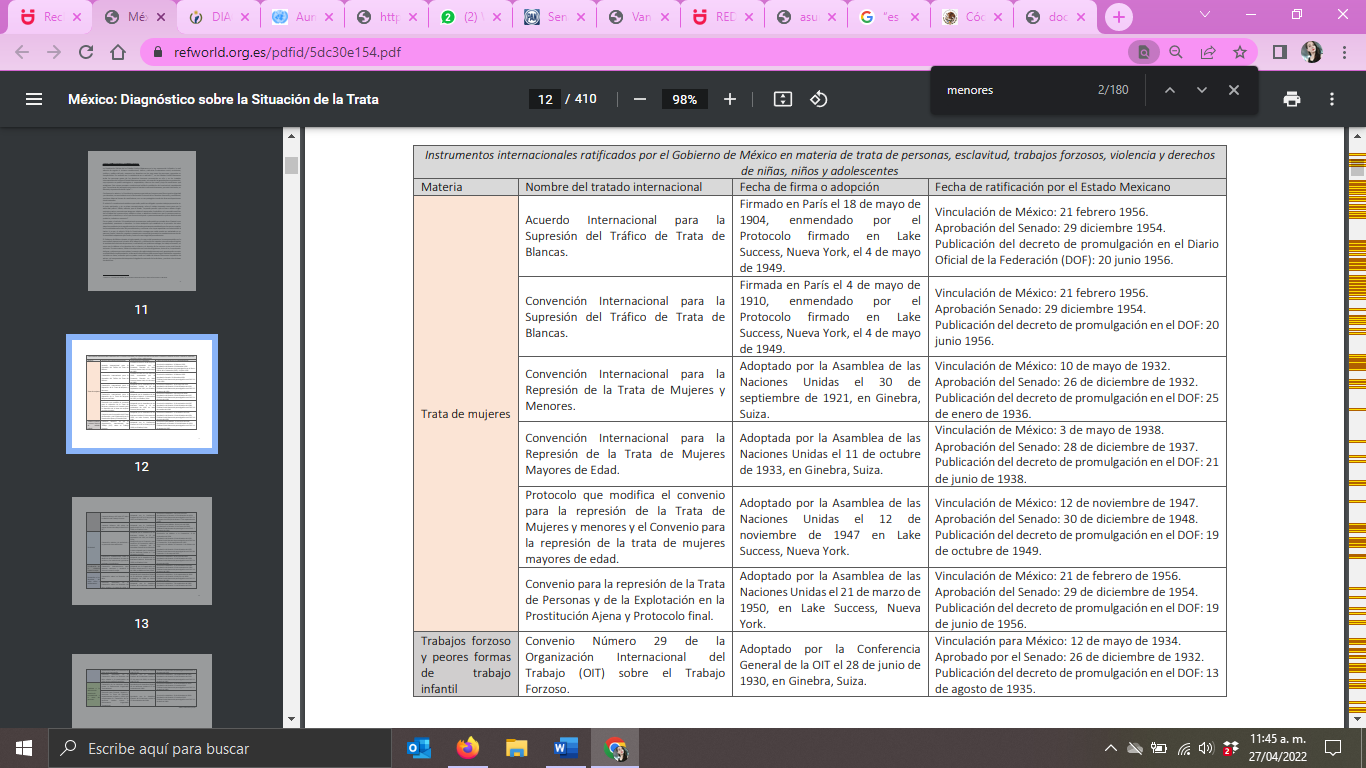 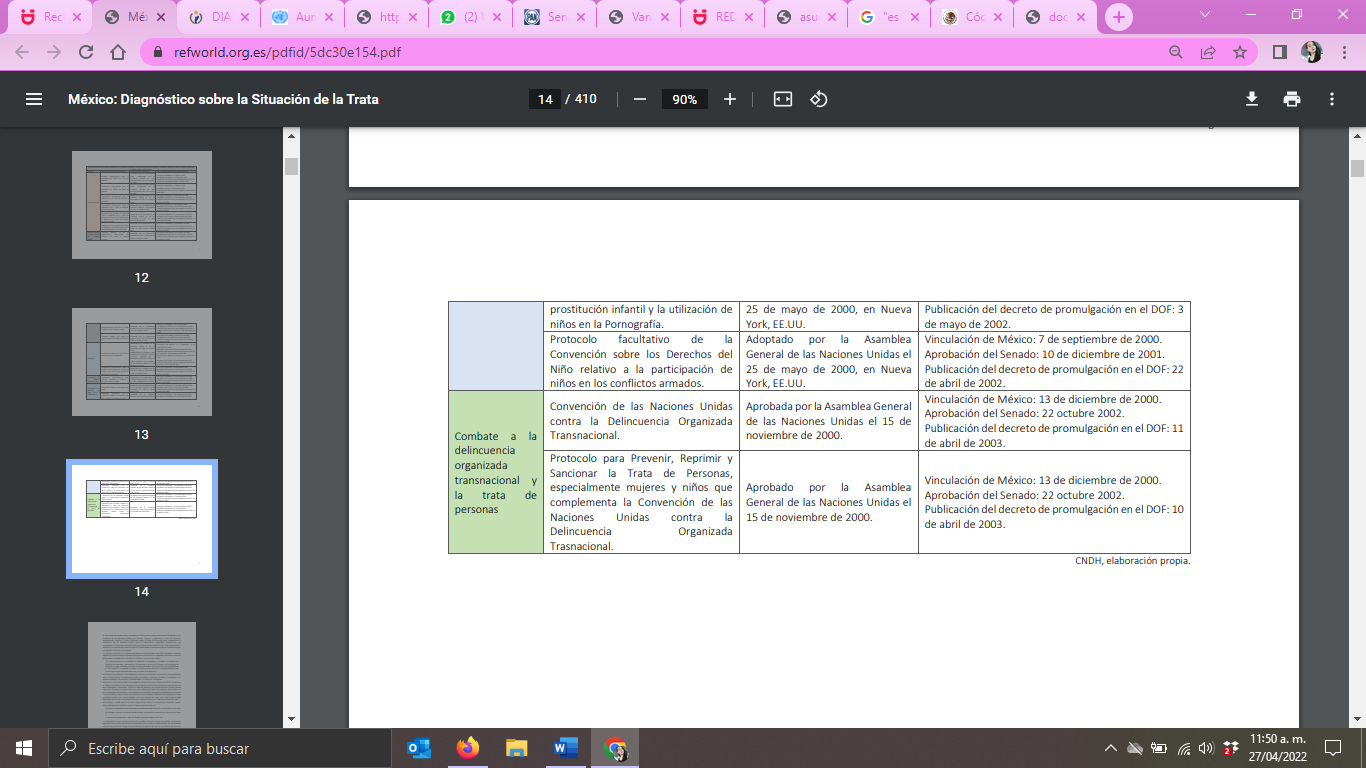 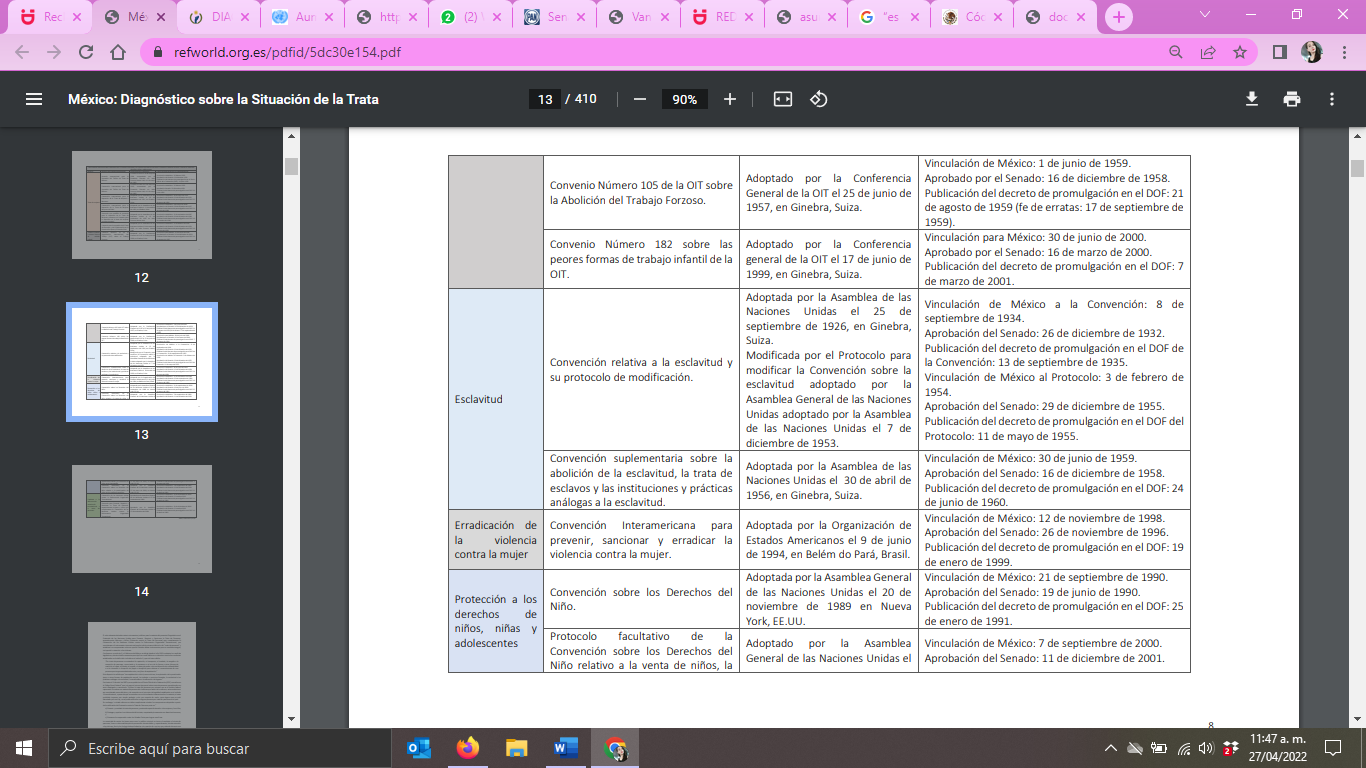 TERCERO.- Las y los Diputados que integramos la Comisión de Gobernación, Puntos Constitucionales y Justicia, efectuamos el estudio y análisis de la iniciativa de reforma presentada. Acto seguido, se consideró que aunado a las reformas del artículo 201 del Código Penal Federal presentadas por la Diputada Lizbeth Ogazón Nava conjuntamente con las Diputadas y el Diputado integrante del Grupo Parlamentario, "Movimiento Regeneración Nacional” del Partido MORENA, se estimó pertinente añadir un inciso que permitiera considerar y homologar el delito de trata de menores. Por lo anterior, se consideró pertienente adicionar el inciso h) Trata de menores, agregando a su vez, el inciso h) al segundo párrafo del Código Penal Federal mediante el cual se estipula la pena de prisión de 8 a 15 años y la multa de mil a tres mil días a quien cometa dicho delito. A su vez, aunado a la iniciativa de reforma presentada a la Ley General del Sistema Nacional de Seguridad Pública, en la que se añade el inciso e) y los artículos 75 BIS y 75 TER, se consideró agregar un párrafo que permita aplicar lo estipulado en el artículo 40 de la Ley General de Víctimas, además de citar de manera textual dicho artículo para garantizar de manera puntual los principios de protección a víctimas que el citado artículo consagra.Todo lo anterior para quedar de la siguiente manera: Todas las acciones que deriven del presente artículo deberán aplicarse tomando en cuenta los principios de protección a víctimas contenidos en el artículo 40 de la Ley General de Víctimas, que a la letra estipula: Artículo 40. Cuando la víctima se encuentre amenazada en su integridad personal o en su vida o existan razones fundadas para pensar que estos derechos están en riesgo, en razón del delito o de la violación de derechos humanos sufrida, las autoridades del orden federal, de las entidades federativas o municipales de acuerdo con sus competencias y capacidades, adoptarán con carácter inmediato, las medidas que sean necesarias para evitar que la víctima sufra alguna lesión o daño. Las medidas de protección a las víctimas se deberán implementar con base en los siguientes principios:  I.  Principio de protección: Considera primordial la protección de la vida, la integridad física, la libertad y la seguridad de las personas;  II.  Principio de necesidad y proporcionalidad: Las medidas de protección deben responder al nivel de riesgo o peligro en que se encuentre la persona destinataria, y deben ser aplicadas en cuanto sean necesarias para garantizar su seguridad o reducir los riesgos existentes; III.  Principio de confidencialidad: Toda la información y actividad administrativa o jurisdiccional relacionada con el ámbito de protección de las personas, debe ser reservada para los fines de la investigación o del proceso respectivo, y  IV.  Principio de oportunidad y eficacia: Las medidas deben ser oportunas, específicas, adecuadas y eficientes para la protección de la víctima y deben ser otorgadas e implementadas a partir del momento y durante el tiempo que garanticen su objetivo.  Serán sancionadas administrativa, civil o penalmente, de conformidad con las leyes aplicables, los servidores públicos federales, de las entidades federativas o municipales que contribuyan a poner en riesgo la seguridad de las víctimas, ya sea a través de intimidación, represalias, amenazas directas, negligencia o cuando existan datos suficientes que demuestren que las víctimas podrían ser nuevamente afectadas por la colusión de dichas autoridades con los responsables de la comisión del delito o con un tercero implicado que amenace o dañe la integridad física o moral de una víctima.Por las consideraciones que anteceden se estima pertinente emitir y poner a consideración del Pleno el siguiente:A C U E R D OÚNICO.- Se aprueba que la LXII Legislatura del Congreso del Estado, en ejercicio de la facultad que le concede la fracción III del artículo 71 de la Constitución Política de los Estados Unidos Mexicanos, presente una iniciativa de reforma al Código Penal Federal y a la Ley General del Sistema Nacional de Seguridad Pública; para quedar en la forma siguiente: ARTÍCULO PRIMERO.- Se reforma el primer párrafo y su inciso e) y el segundo párrafo del artículo 201; se adiciona el inciso g) y h) al primer párrafo del Código Penal Federal, para quedar como sigue:Artículo 201.- Comete el delito de corrupción de personas menores de edad quien obligue, reclute o aliste, induzca, facilite o procure a una o varias personas menores de 18 años o una o varias personas que no tienen capacidad para comprender el significado del hecho o una o varias personas que no tienen capacidad para resistirlo a realizar cualquiera de los siguientes actos:a) a d) …e) Formar parte de cualquier tipo de asociación delictuosa o delincuencia organizada;f) ... g) Participar en acciones armadas directa o indirectamente.h) Trata de menoresA quién cometa este delito se le impondrá: en el caso del inciso a) o b) pena de prisión de cinco a diez años y multa de quinientos a mil días; en el caso del inciso c) pena de prisión de cuatro a nueve años y de cuatrocientos a novecientos días multa; en el caso del inciso d) se estará a lo dispuesto en el artículo 52, del Capítulo I, del Título Tercero, del presente Código; en el caso del inciso e) o f) pena de prisión de 8 a 15  años y multa de mil a dos mil quinientos días, en el caso del inciso g) y h) pena de prisión de 8 a 15 años y multa de mil a tres mil días. …………ARTÍCULO SEGUNDO.- Se adiciona el inciso e) a la fracción I y un segundo párrafo al artículo 75, el artículo 75 BIS y el artículo 75 TER de la Ley General del Sistema Nacional de Seguridad Pública, para quedar como sigue:Artículo 75.- …I. …a) a d) … e) Atención inmediata ante delitos de género, o donde se involucren menores o grupos vulnerables. II. a IV. … Todas las acciones que deriven del presente artículo deberán aplicarse tomando en cuenta los principios de protección a víctimas contenidos en el artículo 40 de la Ley General de Víctimas, que a la letra estipula: Artículo 40. Cuando la víctima se encuentre amenazada en su integridad personal o en su vida o existan razones fundadas para pensar que estos derechos están en riesgo, en razón del delito o de la violación de derechos humanos sufrida, las autoridades del orden federal, de las entidades federativas o municipales de acuerdo con sus competencias y capacidades, adoptarán con carácter inmediato, las medidas que sean necesarias para evitar que la víctima sufra alguna lesión o daño. Las medidas de protección a las víctimas se deberán implementar con base en los siguientes principios:  I.  Principio de protección: Considera primordial la protección de la vida, la integridad física, la libertad y la seguridad de las personas;  II.  Principio de necesidad y proporcionalidad: Las medidas de protección deben responder al nivel de riesgo o peligro en que se encuentre la persona destinataria, y deben ser aplicadas en cuanto sean necesarias para garantizar su seguridad o reducir los riesgos existentes; III.  Principio de confidencialidad: Toda la información y actividad administrativa o jurisdiccional relacionada con el ámbito de protección de las personas, debe ser reservada para los fines de la investigación o del proceso respectivo, y  IV.  Principio de oportunidad y eficacia: Las medidas deben ser oportunas, específicas, adecuadas y eficientes para la protección de la víctima y deben ser otorgadas e implementadas a partir del momento y durante el tiempo que garanticen su objetivo.  Serán sancionadas administrativa, civil o penalmente, de conformidad con las leyes aplicables, los servidores públicos federales, de las entidades federativas o municipales que contribuyan a poner en riesgo la seguridad de las víctimas, ya sea a través de intimidación, represalias, amenazas directas, negligencia o cuando existan datos suficientes que demuestren que las víctimas podrían ser nuevamente afectadas por la colusión de dichas autoridades con los responsables de la comisión del delito o con un tercero implicado que amenace o dañe la integridad física o moral de una víctima.Artículo 75 BIS.- Para la atención de los delitos mencionados en el inciso e) del artículo anterior, previa firma de los convenios correspondientes con los Estados y municipios, las ciudades serán divididas en cuadrantes y en cada uno de estos se establecerá una fuerza de tarea compuesta por cinco elementos especializados, los cuales llevarán registro  y ubicación de los eventos atendidos y deberán proveer de instrumentos electrónicos de alerta que faciliten a las denunciantes el dar aviso de cualquier intento de agresión.Artículo 75 TER.- El sistema de cuadrantes establecido en el artículo anterior, atenderá también los casos de reclutamiento de menores a través de las redes sociales y los videojuegos que lleva a cabo la delincuencia organizada, para lo cual contará con policía cibernética.TRANSITORIO ÚNICO.- El presente Decreto entrará en vigor al día siguiente de su publicación en el Diario Oficial de la Federación.TRANSITORIOÚNICO.- Por lo expuesto y fundado, instrúyase a la Oficialía Mayor de este Congreso, para que la presente propuesta de iniciativa con proyecto de Decreto sea remitida a la H. Cámara de Diputados del Congreso de la Unión para los trámites correspondientes.Así lo acuerdan las Diputadas y los Diputados integrantes de la Comisión de Gobernación, Puntos Constitucionales y Justicia de la Sexagésima Segunda Legislatura del Congreso del Estado Independiente, Libre y Soberano de Coahuila de Zaragoza, Dip. Ricardo López Campos (Coordinador), Dip. Luz Elena Guadalupe Morales Núñez (Secretaria), Dip. Olivia Martínez Leyva, Dip. María Guadalupe Oyervides Valdez, Dip. María Bárbara Cepeda Boehringer, Dip. Rodolfo Gerardo Walss Aurioles, Dip. Yolanda Elizondo Maltos, Dip. Claudia Elvira Rodríguez Márquez y Dip. Lizbeth Ogazón Nava. En la Ciudad de Saltillo, Coahuila de Zaragoza, a 25 de mayo de 2022.COMISIÓN DE GOBERNACIÓN, PUNTOS CONSTITUCIONALES Y JUSTICIADictamen de las comisiones unidas de Transparencia y Acceso a la Información, y de Gobernación, Puntos Constitucionales y Justicia, de la Sexagésima Segunda Legislatura del Congreso del Estado Independiente, Libre y Soberano de Coahuila de Zaragoza con relación a la iniciativa con Proyecto de Decreto por la que se adiciona un tercer párrafo al artículo 19 de la Ley de Acceso a la Información Pública para el Estado de Coahuila de Zaragoza que presenta la Diputada Mayra Lucila Valdés González, conjuntamente con la Diputada y el Diputado integrantes del Grupo Parlamentario “Carlos Alberto Páez Flacón”, del Partido Acción Nacional.R E S U L T A N D OPRIMERO.- Que en sesión celebrada por el Pleno del Congreso del Estado el día 8 de junio del año dos mil veintiuno, se acordó turnar a estas comisiones unidas de Transparencia y Acceso a la Información, y de Gobernación, Puntos Constitucionales y Justicia, una iniciativa con Proyecto de Decreto por la que se adiciona un tercer párrafo al artículo 19 de la Ley de Acceso a la Información Pública para el Estado de Coahuila de Zaragoza que presenta la Diputada Mayra Lucila Valdés González, conjuntamente con la Diputada y el Diputado integrantes del Grupo Parlamentario “Carlos Alberto Páez Flacón”, del Partido Acción Nacional.. SEGUNDO.- Que en cumplimiento a lo anterior, en fecha 10 de junio de 2021, la Oficialía Mayor de este H. Congreso del Estado turnó a estas comisiones unidas de Transparencia y Acceso a la Información, y de Gobernación, Puntos Constitucionales y Justicia, el documento a que se ha hecho referencia en el resultando primero del presente Dictamen.C O N S I D E R A N D OPRIMERO.- Que estas comisiones, con fundamento en los artículos 90, 111, 116, 117 y demás relativos de la Ley Orgánica del Congreso del Estado Independiente, Libre y Soberano de Coahuila de Zaragoza son competentes para emitir el presente Dictamen.SEGUNDO.- Que la iniciativa con Proyecto de Decreto por la que se adiciona un tercer párrafo al artículo 19 de la Ley de Acceso a la Información Pública para el Estado de Coahuila de Zaragoza, que presenta la Diputada Mayra Lucila Valdés González, conjuntamente con la Diputada y el Diputado integrantes del Grupo Parlamentario “Carlos Alberto Páez Flacón”, del Partido Acción Nacional, se basa en las siguientes consideraciones:  E X P O S I C I Ó N   D E    M O T I V O S“En fecha 10 de junio de 2020, en voz del  ex diputado Gerardo Abraham  Aguado Gómez, del Grupo Parlamentario del PAN que nos representó en la Legislatura LXI, se presentó esta iniciativa de ley, la cual, conforme a lo dispuesto en nuestra Ley Orgánica, hemos decidido retomar, toda vez que entraña un tema muy relevante, como lo es el valor probatorio que se debe dar la información pública obtenida mediante acceso a la información, y su impacto y trascendencia en todos los procesos legales donde la prueba o parte de las pruebas sea un documento, dato o información obtenida mediante el ejercicio legitimo de acceder a la información gubernamental.En aras de lo antes mencionado y con la ética que se debe tener al respetar el derecho de autoría ajeno, es que hemos decidido rescatar y volver a presentar esta iniciativa: La transparencia y el acceso a la información en México representan un verdadero parteaguas institucional y legal, que ha permitido avanzar más que nunca en rubros como: rendición de cuentas, combate a la corrupción, fiscalización ciudadana de los recursos públicos, vigilancia del quehacer público y acceso de los periodistas a fuentes con las que no contaban antes, por mencionar unos cuantos aspectos.Pero, existen otros que pasan desapercibidos a pesar de su enorme impacto social, no referimos a uno en concreto:El acceso a documentos e información que sirve enderezar demandas legales en todas las materias: fiscal, administrativo, amparo, penal, civil, laboral, agrario, constitucional, etc. Y, en contraparte, para defenderse.Los documentos publicados por los sujetos obligados tienen, para los efectos de cada caso, un valor probatorio relativo, dependiendo del contexto y de su alcance; así como del valor que les confiera el juzgador.Esto es porque la información pública está sujeta a diversos principios:Es literal en su contenido, especialmente cuando se trata de documentos, videos y fotos que el sujeto obligado comparte. Es verdadera, porque el sujeto obligado la pasó de manera previa por un filtro para determinar si la publicaba o no, un filtro para decidir si no se trata de información confidencial, reservada o protegida por datos personales. Se basa en un deber legal de publicar, es decir, el sujeto obligado acata disposiciones legales y, en su caso, de los órganos garantes, que lo compelen a publicar datos y documentos.Está revestida de fe, al reconocer el sujeto obligado de manera implícita que está diciendo la verdad en lo que publica.Para muchos especialistas, la información pública de oficio que se da a conocer de manera electrónica en los portales web de los sujetos obligados, o de manera subsidiaria, por medio de los portales de los órganos garantes, en auxilio al sujeto obligado, debe tener el carácter de “Hecho Notorio” para todos los efectos legales.¿Qué son los hechos notorios?Para ilustrar, apelamos a los siguientes criterios de la Suprema Corte de Justicia de la Nación:Décima Época Núm. de Registro: 2002880 Instancia: Primera Sala Tesis Aislada Fuente: Semanario Judicial de la Federación y su Gaceta Libro XVII, Febrero de 2013, Tomo 1 Materia(s): Penal Tesis: 1a. XXXVIII/2013 (10a.) Página: 833RECONOCIMIENTO DE INOCENCIA. APLICACIÓN DEL CONCEPTO DE HECHO NOTORIO.El Tribunal en Pleno de la Suprema Corte de Justicia de la Nación estableció que por hechos notorios deben entenderse, en general, aquellos que por el conocimiento humano se consideran ciertos e indiscutibles, ya sea por pertenecer a la historia, a la ciencia, a la naturaleza, a las vicisitudes de la vida actual o a las circunstancias comúnmente conocidas en un determinado lugar, de modo que toda persona esté en condiciones de saberlo; y desde el punto de vista jurídico, hecho notorio es cualquier acontecimiento de dominio público conocido por todos o casi todos los miembros de un círculo social en el momento que va a pronunciarse, respecto del cual no existe duda ni discusión; de manera que al ser notorio la ley le exime de su prueba por ser del conocimiento público en el medio social donde ocurrió o donde se tramita el procedimiento. Ahora bien, la figura en cuestión ha sido reconocida por este alto tribunal en distintos medios de control constitucional, a la luz del artículo 88 del Código Federal de Procedimientos Civiles; de ahí que aun cuando no exista en el Código Federal de Procedimientos Penales una disposición que prevea dicha figura, el hecho notorio puede incorporarse válidamente al trámite de reconocimiento de inocencia, dado el sentido para el que fue instaurado, como lo es el de eximir de probar un evento del conocimiento público.Décima Época Núm. de Registro: 2003033 Instancia: Tribunales Colegiados de Circuito Tesis Aislada Fuente: Semanario Judicial de la Federación y su Gaceta Libro XVIII, Marzo de 2013, Tomo 3 Materia(s): Civil, Común Tesis: I.3o.C.26 K (10a.) Página: 1996DIARIO OFICIAL DE LA FEDERACIÓN. SU PUBLICACIÓN Y CONTENIDO ES HECHO NOTORIO, BASTA SU COPIA SIMPLE PARA OBLIGAR A CONSTATAR SU EXISTENCIA Y TOMARLA EN CUENTA.Los artículos 2o. y 3o. de la Ley del Diario Oficial de la Federación y Gacetas Gubernamentales son claros al establecer que el Diario Oficial de la Federación es el órgano del gobierno constitucional de los Estados Unidos Mexicanos, de carácter permanente e interés público, que tiene como función publicar en el territorio nacional, las leyes, decretos, reglamentos, acuerdos, circulares, órdenes y demás actos, expedidos por los Poderes de la Federación en sus respectivos ámbitos de competencia, a fin de que éstos sean aplicados y observados debidamente; asimismo, establecen cuáles actos son materia de publicación, a saber, las leyes y decretos expedidos por el Congreso de la Unión; los decretos, reglamentos, acuerdos y órdenes del Ejecutivo Federal que sean de interés general; los acuerdos, circulares y órdenes de las dependencias del Ejecutivo Federal, que sean de interés general; los tratados celebrados por el gobierno de los Estados Unidos Mexicanos; los acuerdos de interés general emitidos por el Pleno de la Suprema Corte de Justicia de la Nación; los actos y resoluciones que la Constitución y las leyes ordenen que se publiquen en el Periódico Oficial; y aquellos actos o resoluciones que por propia importancia así lo determine el Presidente de la República. Luego, la circunstancia de que una parte dentro de un juicio aporte en copia simple un ejemplar del Diario Oficial de la Federación, por el que pretende acreditar una especial situación jurídica que le afecta, no puede considerarse en modo alguno como un documento que tiene valor indiciario del hecho que se pretende demostrar, porque ha quedado establecido que la naturaleza del Diario Oficial es la de ser un órgano de difusión de los actos que la propia ley señala, y en razón de su finalidad de dar publicidad a los mismos, es que ninguna autoridad puede desconocer su contenido y alcance; en tal virtud, es de colegirse que el acto de publicación en ese órgano de difusión consta de manera documental, por lo que su presentación en una copia simple ante la autoridad judicial, no puede justificar un desconocimiento del acto por aquélla, sino que tiene el deber de tomar en cuenta esa publicidad del acto patente en el documento presentado en copia simple que refleja la existencia del original del Diario Oficial de la Federación que es fácilmente constatable como hecho notorio, más aún cuando existe la presunción legal de conocerlo por parte de la autoridad judicial, porque atento a lo establecido por el artículo 8o. de la citada ley, el Diario Oficial debe ser distribuido gratuitamente a los tres Poderes de la Unión y debe proporcionarse a los gobernadores de los Estados -incluido el Distrito Federal- una cantidad suficiente de ejemplares. Basta que la autoridad judicial tenga conocimiento del acto jurídico que invoca la parte interesada como publicado en el Diario Oficial de la Federación, que derivan del hecho material de haber sido difundido en una fecha precisa y su contenido, para que la autoridad judicial esté en condiciones de pronunciarse sobre ese aspecto, porque se trata de un acontecimiento notorio que deriva de fuentes de información que la ley garantiza le deben ser proporcionadas por otros órganos del Estado.Décima Época Núm. de Registro: 2009054 Instancia: Tribunales Colegiados de Circuito Tesis Aislada Fuente: Gaceta del Semanario Judicial de la Federación Libro 18, Mayo de 2015, Tomo III Materia(s): Común Tesis: I.10o.C.2 K (10a.) Página: 2187HECHO NOTORIO. LO CONSTITUYEN LAS RESOLUCIONES DE LOS ÓRGANOS DEL CONSEJO DE LA JUDICATURA FEDERAL QUE SE REGISTRAN EN EL SISTEMA INTEGRAL DE SEGUIMIENTO DE EXPEDIENTES (SISE).El Pleno de la Suprema Corte de Justicia de la Nación, en la jurisprudencia P./J. 74/2006, publicada en el Semanario Judicial de la Federación y su Gaceta, Novena Época, Tomo XXIII, junio de 2006, página 963, de rubro: "HECHOS NOTORIOS. CONCEPTOS GENERAL Y JURÍDICO.", sostuvo que conforme al artículo 88 del Código Federal de Procedimientos Civiles, un hecho notorio en su aspecto jurídico, se conceptúa como cualquier acontecimiento de dominio público que es conocido por todos o por casi todos las miembros de un círculo social en el momento en que se pronuncie la decisión judicial, el cual no genera duda ni discusión y, por tanto, la ley exime de su prueba. Por otra parte, con la finalidad de estar a la vanguardia en el crecimiento tecnológico, la Suprema Corte de Justicia de la Nación y el Consejo de Judicatura Federal, emitieron el Acuerdo General Conjunto 1/2014, publicado en el Diario Oficial de la Federación el treinta de septiembre de dos mil catorce, y en la Gaceta del Semanario Judicial de la Federación, Décima Época, Libro 10, Tomo III, septiembre de 2014, página 2769, por el que se regula la integración de los expedientes impreso y electrónico, y el acceso a éste, así como las notificaciones por vía electrónica, mediante el uso de la firel, a través del sistema electrónico del Poder Judicial de la Federación, con el objeto de generar una infraestructura suficiente para salvaguardar el derecho fundamental de una administración de justicia pronta, expedita, completa e imparcial, por lo que se implementaron las bases para el uso eficiente de las tecnologías de la información disponibles, con miras a generar en los juicios de amparo certeza a las partes de los mecanismos, mediante los cuales se integra y accede a un expediente electrónico; lo anterior, en congruencia con el contenido de los diversos Acuerdos Generales 29/2007 y 28/2001, del Pleno del Consejo de la Judicatura Federal, publicados en el Semanario Judicial de la Federación y su Gaceta, Novena Época, Tomos XXVI, septiembre de 2007, página 2831 y XIII, mayo de 2001, página 1303, respectivamente, que determinan el uso obligatorio del Sistema Integral de Seguimiento de Expedientes (SISE). En ese sentido, se concluye que las resoluciones de los órganos del Consejo de la Judicatura Federal que se registran en el Sistema Integral de Seguimiento de Expedientes (SISE), en términos del precepto legal en cita, constituyen un hecho notorio para resolver los juicios de amparo, en tanto genera un conocimiento completo y veraz de la emisión y sentido en que se dictó un auto o una sentencia que, además, son susceptibles de invocarse para decidir en otro asunto lo que en derecho corresponda.Como se aprecia, el Máximo Tribunal reconoce de forma reiterada y firme la información oficial vertida en fuentes electrónicas gubernamentales como hechos notorios. El Código Federal de Procedimientos Civiles, establece:TITULO CUARTOPruebaCAPITULO I Reglas generales……ARTICULO 88.- Los hechos notorios pueden ser invocados por el tribunal, aunque no hayan sido alegados ni probados por las partes.Finalmente, no podemos dejar de lado el siguiente Criterio de la Suprema Corte de Justicia de la Nación, que calza perfectamente con los fundamentos que necesitamos para la finalidad de la presente iniciativa:Décima Época Núm. de Registro: 2004949 Instancia: Tribunales Colegiados de Circuito Tesis Aislada Fuente: Semanario Judicial de la Federación y su Gaceta Libro XXVI, noviembre de 2013, Tomo 2 Materia(s): Civil, Común Tesis: I.3o.C.35 K (10a.) Página: 1373PÁGINAS WEB O ELECTRÓNICAS. SU CONTENIDO ES UN HECHO NOTORIO Y SUSCEPTIBLE DE SER VALORADO EN UNA DECISIÓN JUDICIAL.Los datos publicados en documentos o páginas situados en redes informáticas constituyen un hecho notorio por formar parte del conocimiento público a través de tales medios al momento en que se dicta una resolución judicial, de conformidad con el artículo 88 del Código Federal de Procedimientos Civiles. El acceso al uso de Internet para buscar información sobre la existencia de personas morales, establecimientos mercantiles, domicilios y en general cualquier dato publicado en redes informáticas, forma parte de la cultura normal de sectores específicos de la sociedad dependiendo del tipo de información de que se trate. De ahí que, si bien no es posible afirmar que esa información se encuentra al alcance de todos los sectores de la sociedad, lo cierto es que sí es posible determinar si por el tipo de datos un hecho forma parte de la cultura normal de un sector de la sociedad y pueda ser considerado como notorio por el juzgador y, consecuentemente, valorado en una decisión judicial, por tratarse de un dato u opinión común indiscutible, no por el número de personas que conocen ese hecho, sino por la notoriedad, accesibilidad, aceptación e imparcialidad de este conocimiento. Por tanto, el contenido de una página de Internet que refleja hechos propios de una de las partes en cualquier juicio, puede ser tomado como prueba plena, a menos que haya una en contrario que no fue creada por orden del interesado, ya que se le reputará autor y podrá perjudicarle lo que ofrezca en sus términos.Es muy importante e incluso urgente, que la información pública de oficio que se publica en las plataformas web sea reconocida con el carácter de hecho notorio, para facilitar el trabajo de los juzgadores e incluso de las autoridades administrativas durante los procesos que desarrollan; entendiendo claro, que es el juzgador quien determina el valor probatorio y alcances del hecho notorio”. TERCERO. – Las Diputadas y los Diputados que integramos las comisiones unidas de Transparencia y Acceso a la Información, y de Gobernación, Puntos Constitucionales y Justicia, efectuamos el estudio y análisis de la iniciativa de reforma presentada. Acto seguido, se consideró que aunado a las tesis aisladas presentadas por la Diputada Mayra Lucila Valdés González, del Grupo Parlamentario “Carlos Alberto Páez Flacón”, del Partido Acción Nacional, resulta fundamental hacer alusión a la siguiente Jurisprudencia: Registro digital: 2019001Instancia: Segunda SalaDécima ÉpocaMateria(s): LaboralTesis: 2a./J. 130/2018 (10a.)Fuente: Gaceta del Semanario Judicial de la Federación.
Libro 62, Enero de 2019, Tomo I, página 560Tipo: JurisprudenciaCONDICIONES GENERALES DE TRABAJO. CUANDO SE ENCUENTRAN PUBLICADAS EN MEDIOS DE CONSULTA ELECTRÓNICA TIENEN EL CARÁCTER DE HECHOS NOTORIOS Y NO SON OBJETO DE PRUEBA.Un hecho notorio es cualquier acontecimiento del dominio público, conocido por todos o casi todos los miembros de un sector de la sociedad, que no genera duda o discusión por tratarse de un dato u opinión incontrovertible, de suerte que la norma exime de su prueba en el momento en que se pronuncie la decisión judicial; por su parte, los artículos 6o. de la Constitución Política de los Estados Unidos Mexicanos, 23 y 70, fracción XVI, de la Ley General de Transparencia y Acceso a la Información Pública establecen que el acceso a la información es un derecho fundamental que debe garantizarse y que, dentro de éste, se encuentra el deber de los sujetos obligados de hacer públicas las condiciones generales de trabajo que regulen las relaciones laborales con su personal de base o de confianza; en consecuencia, si éstas están disponibles en la página web del demandado, en su doble calidad de patrón y de sujeto obligado por la ley mencionada, aquéllas constituyen un hecho notorio y no son objeto de prueba, aun cuando no se hayan exhibido en juicio; sin perjuicio de que las partes puedan aportar pruebas para objetar su validez total o parcial.Contradicción de tesis 115/2018. Entre las sustentadas por el Primer Tribunal Colegiado en Materia de Trabajo del Décimo Octavo Circuito y el Pleno en Materia de Trabajo del Primer Circuito. 28 de noviembre de 2018. Unanimidad de cuatro votos de los Ministros Alberto Pérez Dayán, Javier Laynez Potisek, José Fernando Franco González Salas y Eduardo Medina Mora I.; Alberto Pérez Dayán manifestó que formularía voto concurrente. Ausente: Margarita Beatriz Luna Ramos. Ponente: Javier Laynez Potisek. Secretaria: Alma Ruby Villarreal Reyes.Tesis y criterio contendientes:Tesis PC.I.L. J/37 L (10a.), de título y subtítulo: "CONDICIONES GENERALES DE TRABAJO DEL INSTITUTO DE SEGURIDAD Y SERVICIOS SOCIALES DE LOS TRABAJADORES DEL ESTADO. SU PUBLICACIÓN EN SU PÁGINA DE INTERNET, NO PUEDE INVOCARSE COMO UN HECHO NOTORIO POR LO QUE LAS PRETENSIONES O EXCEPCIONES APOYADAS EN AQUÉLLAS DEBEN SER MATERIA DE PRUEBA.", aprobada por el Pleno en Materia de Trabajo del Primer Circuito y publicada en el Semanario Judicial de la Federación del viernes 9 de febrero de 2018 a las 10:11 horas, y en la Gaceta del Semanario Judicial de la Federación, Décima Época, Libro 51, Tomo II, febrero de 2018, página 945, y
El sustentado por el Primer Tribunal Colegiado en Materia de Trabajo del Décimo Octavo Circuito, al resolver el amparo directo 541/2017.Tesis de jurisprudencia 130/2018 (10a.). Aprobada por la Segunda Sala de este Alto Tribunal, en sesión privada del cinco de diciembre de dos mil dieciocho.Nota: Esta tesis fue objeto de la denuncia relativa a la contradicción de tesis 211/2020 en la Suprema Corte de Justicia de la Nación, desechada por notoriamente improcedente, mediante acuerdo de presidencia de 19 de octubre de 2020.Esta tesis se publicó el viernes 18 de enero de 2019 a las 10:19 horas en el Semanario Judicial de la Federación y, por ende, se considera de aplicación obligatoria a partir del lunes 21 de enero de 2019, para los efectos previstos en el punto séptimo del Acuerdo General Plenario 19/2013.El acceso a la información a través del uso de la tecnología ha cobrado en las últimas décadas un papel fundamental, abonando a que el intercambio de información sea inmediato, y constituyendo que dicha información tenga carácter de hecho notorio, producto del conocimiento de dominio público y de fácil obtención para las personas que habitan en un sector de la sociedad, pues deriva del sistema mundial de diseminación y obtención de datos denominada internet. Es importante enfatizar que considerar a la información obtenida a través de portales y plataformas de internet, facilitará el ejercicio de las personas juzgadoras y autoridades administrativas, permitiendo que los procesos sean accesibles, eficaces y expeditos, abonando a que los órganos administrativos y jurisdiccionales puedan invocar de oficio lo publicado en medios electrónicos, según lo establecido en la Jurisprudencia del Segundo Tribunal Colegiado del Vigésimo Circuito. Novena Época. Registro 168124. Fuente Semanario Judicial de la Federación y su Gaceta. Tomo XXIX, enero de dos mil nueve. Materia: Común. Tesis: XX.2º. J/24. Página: 2470, con el rubro y texto siguiente: “HECHO NOTORIO. LO CONSTITUYEN LOS DATOS QUE APARECEN EN LAS PÁGINAS ELECTRÓNICAS OFICIALES QUE LOS ÓRGANOS DE GOBIERNO UTILIZAN PARA PONER A DISPOSICIÓN DEL PÚBLICO, ENTRE OTROS SERVICIOS, LA DESCRIPCIÓN DE SUS PLAZAS, EL DIRECTORIO DE SUS EMPLEADOS O EL ESTADO QUE GUARDAN SUS EXPEDIENTES Y, POR ELLO, ES VÁLIDO QUE SE INVOQUEN DE OFICIO PARA RESOLVER UN ASUNTO EN PARTICULAR. Los datos que aparecen en las páginas electrónicas oficiales que los órganos de gobierno utilizan para poner a disposición del público, entre otros servicios, la descripción de sus plazas, el directorio de sus empleados o el estado que guardan sus expedientes, constituyen un hecho notorio que puede invocarse por los tribunales, en términos del artículo 88 del Código Federal de Procedimientos Civiles, de aplicación supletoria a la Ley de Amparo; porque la información generada o comunicada por esa vía forma parte del sistema mundial de diseminación y obtención de datos denominada "internet", del cual puede obtenerse, por ejemplo, el nombre de un servidor público, el organigrama de una institución, así como el sentido de sus resoluciones; de ahí que sea válido que los órganos jurisdiccionales invoquen de oficio lo publicado en ese medio para resolver un asunto en particular.”Por lo anteriormente expuesto y fundado, es que estimamos pertinente someter ante el Pleno Legislativo para su lectura, discusión y, en su caso, aprobación, el siguiente:P R O Y E C T O    D E    D E C R E T O ARTÍCULO ÚNICO.- Se adiciona el tercer párrafo del artículo 19 de la Ley de Acceso a la Información Pública para el Estado de Coahuila, para quedar como sigue:Artículo 19.- ...Toda la información y documentos contenidos en los medios electrónicos señalados en la presente ley constituyen hechos notorios, y sus alcances y eficacia probatoria serán los que determinen las leyes y los criterios de las autoridades administrativas y jurisdiccionales aplicables a cada caso. T R A N S I T O R I O Único. – El presente Decreto entrará en vigor el día siguiente al de su publicación en el Periódico Oficial del Gobierno del Estado.Así lo acuerdan las Diputadas y los Diputados integrantes de las Comisiones Unidas de Transparencia y Acceso a la Información, y de Gobernación, Puntos Constitucionales y Justicia de la Sexagésima Segunda Legislatura del Congreso del Estado Independiente, Libre y Soberano de Coahuila de Zaragoza, Dip. Lizbeth Ogazón Nava (Coordinadora), Dip. María Bárbara Cepeda Boehringer (Secretaria), Dip. Jesús María Montemayor Garza, Dip. María Esperanza Chapa García, Dip. Mayra Lucila Valdés González, Dip. Ricardo López Campos (Coordinador), Dip. Luz Elena Guadalupe Morales Núñez (Secretaria), Dip. Olivia Martínez Leyva, Dip. María Guadalupe Oyervides Valdez, Dip. Rodolfo Gerardo Walss Aurioles, Dip. Yolanda Elizondo Maltos, Dip. Claudia Elvira Rodríguez Márquez. En la Ciudad de Saltillo, Coahuila de Zaragoza, a 01 de junio de 2022.COMISIÓN DE TRANSPARENCIA Y ACCESO A LA INFORMACIÓN  COMISIÓN DE GOBERNACIÓN, PUNTOS CONSTITUCIONALES Y JUSTICIADICTAMEN CON PUNTO DE ACUERDO de la Comisión de Educación, Cultura, Familias, Desarrollo Humano y Actividades Cívicas de la Sexagésima Segunda Legislatura del Congreso del Estado Independiente, Libre y Soberano de Coahuila de Zaragoza, mediante el cual se pronuncia sobre la Proposición con Punto de Acuerdo que presenta la Diputada Olivia Martínez Leyva, conjuntamente con las Diputadas y los Diputados del Grupo Parlamentario "Miguel Ramos Arizpe", del Partido Revolucionario Institucional, con el objeto de exhortar al Consejo Nacional de Fomento Educativo, para que en la medida de sus posibilidades, desarrolle estrategias necesarias y suficientes, para resolver la problemática de transporte hacia las comunidades rurales, a la que se están enfrentando los maestros que prestan los servicios de educación comunitaria.R E S U L T A N D OPRIMERO.- Que en sesión celebrada el día 11 de enero de año en curso, la Diputación Permanente del Congreso trató lo relativo a una Proposición con Punto de Acuerdo que presenta la Diputada Olivia Martínez Leyva, conjuntamente con las Diputadas y los Diputados del Grupo Parlamentario "Miguel Ramos Arizpe", del Partido Revolucionario Institucional, con el objeto de exhortar al Consejo Nacional de Fomento Educativo, para que en la medida de sus posibilidades, desarrolle estrategias necesarias y suficientes, para resolver la problemática de transporte hacia las comunidades rurales, a la que se están enfrentando los maestros que prestan los servicios de educación comunitaria.SEGUNDO.- Que la Diputación Permanente del Congreso, al no haberse planteado como de urgente y obvia resolución, dispuso que la referida Proposición con Punto de Acuerdo, fuera turnado a esta Comisión Dictaminadora para efectos de su estudio y análisis.TERCERO.- Que en cumplimiento a lo anterior y con fundamento en lo dispuesto en la fracción X del artículo 278 de la Ley Orgánica del Congreso del Estado Independiente, Libre y Soberano de Coahuila de Zaragoza, la Oficialía Mayor turnó a la Coordinadora de la Comisión de Educación, Cultura, Familias, Desarrollo Humano y Actividades Cívicas, la referida Proposición con Punto de Acuerdo para los efectos procedentes, y;C O N S I D E R A N D OPRIMERO.- Que la Comisión de Educación, Cultura, Familias, Desarrollo Humano y Actividades Cívicas es competente para emitir el presente acuerdo, de conformidad con las facultades que le otorgan los artículos 96, 116, 117 y demás relativos de la Ley Orgánica del Congreso del Estado Independiente, Libre y Soberano de Coahuila de Zaragoza.SEGUNDO.- Que respecto a la Proposición con Punto de Acuerdo que presenta la Diputada Olivia Martínez Leyva, conjuntamente con las Diputadas y los Diputados del Grupo Parlamentario "Miguel Ramos Arizpe", del Partido Revolucionario Institucional, con el objeto de exhortar al Consejo Nacional de Fomento Educativo, para que en la medida de sus posibilidades, desarrolle estrategias necesarias y suficientes, para resolver la problemática de transporte hacia las comunidades rurales, a la que se están enfrentando los maestros que prestan los servicios de educación comunitaria, resulta conveniente hacer un análisis de la misma, a efecto de que esta Dictaminadora se pronuncie al respecto. La proposición planteada, se basa en la siguiente exposición de motivos:“El Consejo Nacional de Fomento Educativo (CONAFE) es un organismo Descentralizado de la administración pública federal con personalidad jurídica y patrimonio propios agrupado en el sector coordinado por la Secretaría de Educación Pública creado por Decreto presidencial publicado en el Diario Oficial de la Federación el 10 de septiembre de 1971.Actualmente se rige por el Decreto por el que se reorganiza el Consejo Nacional de Fomento Educativo el cual tiene por objeto prestar servicios de educación comunitaria con equidad educativa e inclusión social a menores de cero a tres años once meses y a niñas, niños y adolescentes.De la misma manera promueve el desarrollo de competencias parentales en madres, padres y cuidadores que habitan en localidades preferentemente rurales e indígenas que registran altos y muy altos niveles de marginación y rezago social en la población potencial.Según la Reglas de Operación del Programa de Educación inicial y básica comunitaria para el ejercicio 2022, publicadas en el Diario Oficial de la Federación en fecha 28 de diciembre del año 2021, el ciclo escolar 2020-2021, fue un ciclo atípico por la pandemia por el virus SARS CoV-2, sumando a ello los cambios en la administración del Consejo, con lo que se logró beneficiar en educación inicial a 271 mil niñas y niños menores de 4 años en todo el país.Esta cobertura en la impartición de clases en las zonas de alta y muy alta marginación, así como en las zonas rurales fue gracias al esfuerzo de 27 mil promotoras educativas, apoyadas por las mujeres embarazadas, madres, padres, tutores y personas cuidadoras.Según datos oficiales del CONAFE, el total de figuras educativas para todos los niveles de escolaridad fueron más de 35 mil, el 52.8% en preescolar abarcando aproximadamente a 156.171 niñas y niños, 31.9% corresponde a la educación primara impartiendo clases a 94, 408 niñas y niños y el 15.2% fue en nivel secundaria, beneficiando a 45, 049 adolescentes.Esto datos podrían considerarse alentadores, sin embargo, según las estimaciones sobre la Integración Territorial 2020, publicada por el INEGI, mismas que establecen las poblaciones potenciales para recibir educación comunitaria para el bienestar, arrojan los resultados para las pequeñas localidades rurales dispersas, las cuales se estima que la población potencial, para el rango de población de entre 0 a 2 años de edad, alcanza alrededor de 600 mil niñas y niños, identificados en las 30,306 localidades que no cuentan con un servicio de educación básica, sin embargo, la población potencial para educación básica, considerando a la población que no asiste a un servicio de educación básica convencional, se calcula en cerca de un millón a nivel nacional de los cuales el 74% (700 mil niñas, niños y adolescentes para el rango de edad de 3 a 14 años) se concentran en localidades de alta y muy alta marginación.Con lo anterior queda demostrado que aún hay mucho que hacer para ampliar estos servicios educativos para las comunidades más vulnerables de nuestro país, sobre todo en cuanto a la importancia de contar con más figuras educativas que presten este servicio. En este punto me gustaría puntualizar que por lo menos en cifras del año pasado, en la Región Laguna, se contaba con 182 comunidades rurales donde tiene presencia CONAFE, prestando 247 servicios: 155 de educación inicial, 75 de preescolar, 12 de primaria y 5 de secundaria, calculando dese un total aproximado de 3 mil 361 alumnos que se vieron beneficiados, gracias a las presencia de 251 maestros o líderes comunitarios adscritos a esta dependencia, situación que se podría ver afectada por la problemática que planteo a continuación.Los maestros adscritos al CONAFE, en Coahuila, han manifestado que se están enfrentando con la complicación de poder trasladarse a las comunidades donde les corresponde impartir sus clases, debido a la falta de transporte, especialmente hacia las comunidades rurales.  Muchas de las poblaciones beneficiadas no cuentan con transporte que brinden sus servicios todos los días, lo cual ha desalentado en gran medida a los docentes.Es por ello el interés para que el día de hoy exhortemos a CONAFE, para que puedan planear las estrategias, necesarias y suficiente con el firme objetivo de seguir prestando este servicio de manera continua, a fin de conservar el ánimo entre los docentes para continuar con su gran labor hacia uno de los grupos más vulnerables de nuestra sociedad.Veámoslo compañeros no solo como un solución que traerá beneficios a corto plazo para los niños, niños y adolescentes de dichas comunidades, si no también, como el gran beneficio que trae a la comunidad en general, ya que gracias a la educación se desarrollan las capacidades de autogestión de las comunidades para impulsar su desarrollo autónomo, siendo esta unas de las intenciones fundamentales de la educación comunitaria para el bienestar.”TERCERO.- Que una vez analizado el contenido de la proposición con punto de acuerdo que da razón al presente instrumento, esta dictaminadora ve la necesidad de precisar algunos puntos importantes en el tema.En efecto, son muchos los docentes que se ven perjudicados por no contar con el apoyo de transporte que los traslade hacia las comunidades en las que imparten sus clases, es necesario que se diseñen estrategias para mejorar la calidad de la educación y reducir las tasas de deserción de las y los maestros que imparten sus clases en las zonas rurales del Estado.Con lo expuesto en la Proposición con Punto de Acuerdo que aquí se estudia, se busca facilitar el acceso a la educación desde una perspectiva integral. Adicionalmente, se pretende otorgar a los educadores que realizan largos y costosos traslados desde sus domicilios hasta los centros de enseñanza, un derecho que incida en forma sustancial en el complejo proceso educativo mediante la garantía de que cuenten con transporte continuo.De igual forma, se pretende que los niños y jóvenes de nuestro Estado que se encuentran en condiciones de vulnerabilidad social y económica puedan transformar su realidad y la de sus familias mediante un acceso pleno a la educación;Ante lo anterior, quienes aquí dictaminamos coincidimos con la necesidad de exhortar a la Consejo Nacional de Fomento Educativo, que en la medida de sus posibilidades desarrolle las estrategias necesarias para resolver la problemática de transporte hacia comunidades rurales a las se enfrentan los maestros que prestan servicios de educación comunitaria.Por lo anteriormente expuesto, los integrantes de la Comisión de Educación, Cultura, Familias, Desarrollo Humano y Actividades Cívicas de la Sexagésima Segunda Legislatura del Congreso del Estado Independiente, Libre y Soberano de Coahuila de Zaragoza, sometemos a consideración del pleno el siguiente:PUNTO DE ACUERDOPRIMERO.- Envíese un atento exhorto al Consejo Nacional de Fomento Educativo, para que en la medida de sus posibilidades, desarrolle las estrategias necesarias y suficientes, para resolver la problemática de transporte hacia las comunidades rurales, a la que se están enfrentando los maestros que prestan los servicios de educación comunitaria.SEGUNDO. - Notifíquese lo anterior, a la Oficialía Mayor de este Órgano Legislativo para los efectos legales procedentes.Así lo acuerdan las y los Diputados integrantes de la Comisión de Educación, Cultura, Familias, Desarrollo Humano y Actividades Cívicas de la Sexagésima Segunda Legislatura del Congreso del Estado Independiente, Libre y Soberano de Coahuila de Zaragoza. En la Ciudad de Saltillo, Coahuila de Zaragoza, a 31 de mayo de 2022.POR LA COMISIÓN DE EDUCACIÓN, CULTURA, FAMILIAS, DESARROLLO HUMANO Y ACTIVIDADES CÍVICAS:DICTAMEN CON PUNTO DE ACUERDO de la Comisión de Educación, Cultura, Familias, Desarrollo Humano y Actividades Cívicas de la Sexagésima Segunda Legislatura del Congreso del Estado Independiente, Libre y Soberano de Coahuila de Zaragoza, mediante el cual se pronuncia sobre la Proposición con Punto de Acuerdo que presenta la Diputada Laura Francisca Aguilar Tabares, conjuntamente con las Diputadas y el Diputado del Grupo Parlamentario "Movimiento Regeneración Nacional", del Partido MORENA, con el objeto de exhortar a la Secretaría de Educación de Coahuila y a la Secretaría de Educación Pública Federal, a fin de que implementen campañas de concientización, tanto para el estudiantado, como para familiares, sobre el uso responsable del internet.R E S U L T A N D OPRIMERO.- Que en sesión celebrada el día 9 de febrero de año en curso, la Diputación Permanente del Congreso trató lo relativo a una Proposición con Punto de Acuerdo que presenta la Diputada Laura Francisca Aguilar Tabares, conjuntamente con las Diputadas y el Diputado del Grupo Parlamentario "Movimiento Regeneración Nacional", del Partido MORENA, con el objeto de exhortar a la Secretaría de Educación de Coahuila y a la Secretaría de Educación pública Federal, a fin de que implementen campañas de concientización, tanto para el estudiantado, como para familiares, sobre el uso responsable del internet.SEGUNDO.- Que la Diputación Permanente del Congreso, al no haberse planteado como de urgente y obvia resolución, dispuso que la referida Proposición con Punto de Acuerdo, fuera turnado a esta Comisión Dictaminadora para efectos de su estudio y análisis.TERCERO.- Que en cumplimiento a lo anterior y con fundamento en lo dispuesto en la fracción X del artículo 278 de la Ley Orgánica del Congreso del Estado Independiente, Libre y Soberano de Coahuila de Zaragoza, la Oficialía Mayor turnó a la Coordinadora de la Comisión de Educación, Cultura, Familias, Desarrollo Humano y Actividades Cívicas, la referida Proposición con Punto de Acuerdo para los efectos procedentes, y;C O N S I D E R A N D OPRIMERO.- Que la Comisión de Educación, Cultura, Familias, Desarrollo Humano y Actividades Cívicas es competente para emitir el presente acuerdo, de conformidad con las facultades que le otorgan los artículos 96, 116, 117 y demás relativos de la Ley Orgánica del Congreso del Estado Independiente, Libre y Soberano de Coahuila de Zaragoza.SEGUNDO.- Que respecto a la Proposición con Punto de Acuerdo que presenta la Diputada Laura Francisca Aguilar Tabares, conjuntamente con las Diputadas y el Diputado del Grupo Parlamentario "Movimiento Regeneración Nacional", del Partido MORENA, con el objeto de exhortar a la Secretaría de Educación de Coahuila y a la Secretaría de Educación Pública Federal, a fin de que implementen campañas de concientización, tanto para el estudiantado, como para familiares, sobre el uso responsable del internet, resulta conveniente hacer un análisis de la misma, a efecto de que esta Dictaminadora se pronuncie al respecto. La proposición planteada, se basa en la siguiente exposición de motivos:“A pesar de que ya ha transcurrido poco más una quinta parte del Siglo XXI, el internet sigue siendo uno de los derechos humanos a alcanzar en este periodo de tiempo. No solo porque nos brinda herramientas útiles para adquirir, día a día, más conocimiento, sino porque toda información debe aspirar a ser democrática, de lo contrario, corre el riesgo de convertirse en un privilegio, más que en un derecho.Cuando, en la campaña presidencial del 2018, el presidente Andrés Manuel López Obrador decía “benditas redes sociales”, no se equivocaba, pues fue la información libre e independiente que provenía de millones de usuarias y usuarios uno de los factores más importantes para que las campañas de desprestigio no tuvieran el éxito de 2006 ni de 2012.Sin embargo, y conforme avanza el objetivo de hacer universal el acceso a la red, las aristas comienzan a surgir. Como todo derecho, si no se explica, si no se razona y, sobre todo, si no se presentan de forma objetiva los riesgos que conlleva, puede caer en una espiral peligrosa, donde la capacidad de distinguir entre lo bueno y lo malo se vea reducida.Pero, ¿cómo lograr que el internet se convierta en un espacio seguro y que se potencien todos sus beneficios? Está claro que la respuesta no pasa, ni debe de pasar, por prohibir lo que se publica en la red. Es una máxima de la Cuarta Transformación: prohibido prohibir. La solución se centra en la capacitación de quienes lo utilizan, sobre todo entre aquellas y aquellos cuyo uso no pasa únicamente como una herramienta adicional, sino de una forma pedagógica del desarrollo de habilidades.Nos referimos al estudiantado, ya que el acceso al internet, aunque se crea lo contrario, no se vincula solamente al ocio, pero sí a la solución de problemas, a la búsqueda de información y a tener, al alcance de la mano, una enciclopedia universal donde el contenido crece cada segundo.De acuerdo con los resultados de la Encuesta Nacional sobre Disponibilidad y Uso de las Tecnologíasde la Información en los Hogares (ENDUTIH) 2020, en México, 75 por ciento de lapoblación de 12 años y másutilizó Internet en cualquier dispositivo, de las cuales, el 21 por ciento declaró haber sido víctima de ciberacoso, siendo el sector más afectado el de las mujeres de 12 a 19 años.Además, entre 2020 y 2021, se presentaron 4 mil 445 reportes a la Línea y Chat Nacional Contra la Trata de Personas, mientras que, en los cuatro años anteriores, si se suman todas las cifras, tan solo ascendieron a 3 mil 671.Precisamente por eso, es necesario que en las escuelas, al ser las referencias máximas en cuanto a aprendizaje, lleven a cabo campañas de prevención y concientización sobre los riesgos que se encuentran presentes en la red, ya que el acoso electrónico, la trata de personas y todo tipo de fraudes son parte de una realidad.A las y los estudiantes, y de la mano de profesionales de la psicología, se les debe orientar en el uso de las redes, a identificar abusos, a distinguir entre la interacción saludable y la violenta, y, sobre todo, a entender que la comunicación digital es tan solo una forma de extender las relaciones humanas, pero nunca para sustituirlas.A las madres, padres y tutores, es importante concientizarlos del amplio mundo del internet, pues, aunque piensen que se encuentran totalmente en seguridad por no salir a la calle, la red tiene cientos, sino es que miles, de diferentes formas de peligro y de violencia propias.Es por eso que creemos fundamental que la Secretaría de Educación de Coahuila y la Secretaría de Educación Pública federal realicen campañas en sus centros educativos, tanto para las y los estudiantes, como para las familias, sobre los riesgos y beneficios implícitos, enfocados al uso de la red misma, pero también a los tiempos saludables de su utilización.”TERCERO.- Que una vez analizado el contenido de la proposición con punto de acuerdo que da razón al presente instrumento, esta dictaminadora ve la necesidad de precisar algunos puntos importantes en el tema.No cabe duda que las más recientes tecnologías han contribuido a elevar la calidad de vida de la sociedad, facilitando muchos tipos de gestiones, la comunicación a distancia, han reducido el tiempo  utilizado en desplazamientos, además de ofrecer un mayor número de entretenimiento entre otros aspectos.El internet, los teléfonos celulares, y los juegos interactivos cuentan con beneficios que han colaborado a su implantación en la vida diaria de las personas, sin embargo, también se sabe que el uso inadecuado de dichas tecnologías implica riesgos para los más jóvenes, como por ejemplo aquellos mensajes inadecuados que pueden recibir los menores o citarse con personas desconocidas, además de la adicción que pueden desarrollar si este tipo de herramientas se utilizan de manera incontrolada, siendo preocupante en una etapa de vida inestable como lo es la adolescencia o primera juventud. En el Estado de Coahuila se ha trabajado en el tema de uso de tecnologías y del internet de manera permanente, es decir, la legislación estatal prevé específicamente en la fracción VII del artículo 7 de la Ley Estatal de Educación que, la educación que impartan el Estado, los Municipios, los organismos descentralizados, los órganos desconcentrados y los particulares con autorización o con reconocimiento de validez oficial de estudios tendrá entre sus propósitos el de encauzar el desarrollo y la aplicación de la ciencia y la tecnología en atención a los requerimientos de la sociedad; fomentando entre los educandos el uso adecuado de las tecnologías de la información y la comunicación, el conocimiento y la conciencia respecto a las mejores prácticas como herramienta apropiada, así como prevenir la comisión de delitos en materia de tecnologías y cibernéticos, advirtiendo de los riesgos por el uso de internet; en los niveles de educación básica de primaria y secundaria, se deberá cuidar que el uso de dispositivos móviles de comunicación y de navegación en internet no sean usados como distractor durante el tiempo destinado para la impartición de horas efectivas de clases.Además de lo anterior y ante el confinamiento por la pandemia, la Secretaría de Educación en el Estado, elaboró la “Guía para Padres de Familia, acerca del correcto uso del internet”, misma que contempla las implicaciones que tiene el uso del internet, y tiene como objetivo principal el proporcionar a los padres y madres de familia, un conjunto de conocimientos y herramientas para prevenir y detectar los riesgos que al navegar en internet están presentes y a los cuales se encuentran expuestos las niñas, niños y adolescentes.Así mismo, el Instituto Coahuilense de la Juventud (ICOJUVE) y la Policía Cibernética del Estado de Coahuila han colaborado llevando a cabo conferencias vía Zoom respecto al “Uso Correcto de las Redes Sociales”, dirigidas a docentes, padres de familia, y a jóvenes de diversas instituciones educativas, abarcando temas y recomendaciones para convertir el internet en un espacio seguro, además de técnicas para hacer uso de la tecnología de manera responsable, crítica y creativa.   
A su vez, la Secretaría de Gobernación con la colaboración de la Secretaría de Educación Pública y el Sistema Nacional de Protección de Niñas, Niños y Adolescentes (Sipinna), publicó la Guía Parental, “¿Cómo supervisar y acompañar a la niñez y a la adolescencia para una navegación segura en la era digital?”, el cual lo definen como un instrumento orientador dirigido a madres, padres y personas supervisoras. Ahora bien y del análisis de la Proposición con Punto de Acuerdo que aquí se estudia, se plantea que se exhorte a la Secretaría de Educación Pública Federal, así como a la Secretaría de Educación del Estado, para que realicen campañas de concientización y buen uso del internet para el alumnado, así como para las familias y/o responsables con la finalidad de que se expliquen los riesgos de su uso y potenciar sus beneficios, ante lo que nos permitimos realizar una pequeña adecuación de forma al punto petitorio antes descrito, en virtud de contar con información de la que se desprende que en el Estado de Coahuila se realizan acciones para concientizar sobre el uso del internet, y que además se cuenta ya con manuales y guías actualizadas en el tema que aquí nos ocupa.Sin embargo esta Comisión, está de acuerdo con que las campañas de concientización del uso responsable del internet deben ser permanentes, para lo cual consideramos pertinente se exhorte de manera respetuosa a la Secretaría de Educación Federal coordine las acciones necesarias con la Secretaría de Educación Estatal, con el objeto de que las campañas de concientización del buen uso del internet continúen y cuenten con mayor difusión y puedan llegar a toda la comunidad educativa. Por lo anteriormente expuesto, los integrantes de la Comisión de Educación, Cultura, Familias, Desarrollo Humano y Actividades Cívicas de la Sexagésima Segunda Legislatura del Congreso del Estado Independiente, Libre y Soberano de Coahuila de Zaragoza, sometemos a consideración del pleno el siguiente:PUNTO DE ACUERDOPRIMERO.- Envíese un atento exhorto a la Secretaría de Educación Federal coordine las acciones necesarias con la Secretaría de Educación Estatal, con el objeto de que las campañas de concientización del buen uso del internet continúen y cuenten con mayor difusión con la finalidad de que lleguen a toda la comunidad educativa.SEGUNDO. - Notifíquese lo anterior, a la Oficialía Mayor de este Órgano Legislativo para los efectos legales procedentes.Así lo acuerdan las y los Diputados integrantes de la Comisión de Educación, Cultura, Familias, Desarrollo Humano y Actividades Cívicas de la Sexagésima Segunda Legislatura del Congreso del Estado Independiente, Libre y Soberano de Coahuila de Zaragoza. En la Ciudad de Saltillo, Coahuila de Zaragoza, a 31 de mayo de 2022.POR LA COMISIÓN DE EDUCACIÓN, CULTURA, FAMILIAS, DESARROLLO HUMANO Y ACTIVIDADES CÍVICAS:DICTAMEN CON PUNTO DE ACUERDO de la Comisión de Desarrollo Rural de la Sexagésima Segunda Legislatura del Congreso del Estado Independiente, Libre y Soberano de Coahuila de Zaragoza, mediante el cual se pronuncia sobre la Proposición con Punto de Acuerdo que presenta el Diputado Álvaro Moreira Valdés, conjuntamente con las Diputadas y Diputados integrantes del Grupo Parlamentario “Miguel Ramos Arizpe”, del Partido Revolucionario Institucional, “Con el objeto de exhortar respetuosamente al titular de la Secretaría de Agricultura y Desarrollo Rural del Gobierno Federal, a fin de que implemente o, en su caso, refuerce los programas y acciones que prevengan y mitiguen los efectos negativos de la sequía en favor de los productores, campesinos y ganaderos del estado de Coahuila de Zaragoza”.R E S U L T A N D OPRIMERO.- Que en sesión celebrada el día 27 de abril del año en curso, el Pleno del Congreso trató lo relativo a una proposición con punto de acuerdo que presentó el Diputado Álvaro Moreira Valdés, conjuntamente con las Diputadas y Diputados integrantes del Grupo Parlamentario “Miguel Ramos Arizpe”, del Partido Revolucionario Institucional: “Con el objeto de exhortar respetuosamente al titular de la Secretaría de Agricultura y Desarrollo Rural del Gobierno Federal, a fin de que implemente o, en su caso, refuerce los programas y acciones que prevengan y mitiguen los efectos negativos de la sequía en favor de los productores, campesinos y ganaderos del estado de Coahuila de Zaragoza”.SEGUNDO.- Que la Presidencia de la Mesa Directiva del Pleno del Congreso, al no haberse planteado como de urgente y obvia resolución, dispuso que la referida Proposición con Punto de Acuerdo, fuera turnado a la Comisión de Comisión de Desarrollo Rural.TERCERO. - Que en cumplimiento a lo anterior y con fundamento en lo dispuesto en la fracción X del artículo 278 de la Ley Orgánica del Congreso del Estado Independiente, Libre y Soberano de Coahuila de Zaragoza, la Oficialía Mayor turnó al Coordinador de la Comisión de Desarrollo Rural, la referida Proposición con Punto de Acuerdo para los efectos procedentes, y;C O N S I D E R A N D OPRIMERO. - Que la Comisión de Desarrollo Rural es competente para emitir el presente acuerdo, de conformidad con las facultades que le otorgan los artículos 98, 116, 117 y demás relativos de la Ley Orgánica del Congreso del Estado Independiente, Libre y Soberano de Coahuila de Zaragoza.SEGUNDO.- Que respecto a la proposición con punto de acuerdo “Con el objeto de exhortar respetuosamente al titular de la Secretaría de Agricultura y Desarrollo Rural del Gobierno Federal, a fin de que implemente o, en su caso, refuerce los programas y acciones que prevengan y mitiguen los efectos negativos de la sequía en favor de los productores, campesinos y ganaderos del estado de Coahuila de Zaragoza”, resulta conveniente hacer un análisis de la misma, a efecto de que esta Comisión se pronuncie al respecto. La proposición con punto de acuerdo planteada se basa en las siguientes consideraciones:	“Finalizó el pasado 2021 siendo uno de los siete años más cálidos jamás registrados en el mundo, según datos consolidados por la Organización Meteorológica Mundial (OMM). Este periodo se ha dado desde 2015, y los tres primeros lugares de la clasificación corresponden a 2016, 2019 y 2020. Para nuestro país, ese año también representó uno de los más calurosos, alcanzando cifras de 50.4 grados centígrados en puntos como Mexicali, Baja California, convirtiéndose en el cuarto año más caliente de México. Por su parte, según datos de la Comisión Nacional del Agua (Conagua), la temperatura máxima promedio de Coahuila se situó en 35 grados centígrados en el mes de junio, siendo la cuarta más alta en el país en dicho mes, estando muy por encima del promedio nacional.Asimismo, la Conagua reportó a Coahuila como una de las cinco entidades con mayor porcentaje de área cubierta por niveles de sequía moderada a severa durante el pasado periodo (2021).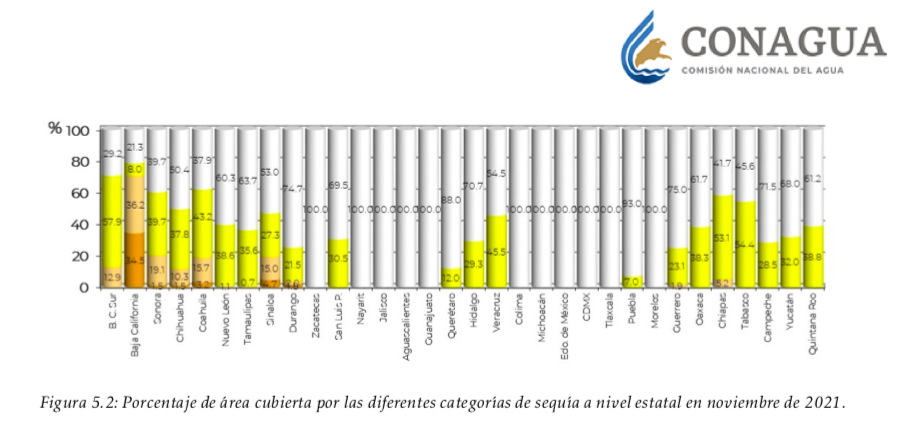 Todo apunta a que este 2022, por el calentamiento global y otras tendencias de cambio climático a largo plazo, se mantendrán los niveles sin precedentes de gases de efecto invernadero que capturan el calor en la atmósfera. En efecto, Conagua reportó que durante la primera quincena de abril, el 53.25 por ciento del territorio nacional padece de sequía entre moderada y excepcional (D1 a D4), con el norte y noreste siendo las zonas más presionadas. Desafortunadamente, Coahuila es uno de los estados con más territorio afectado por este fenómeno y el primero con más porcentaje de su territorio en condición de sequía excepcional (1.7%) y extrema (29.7%).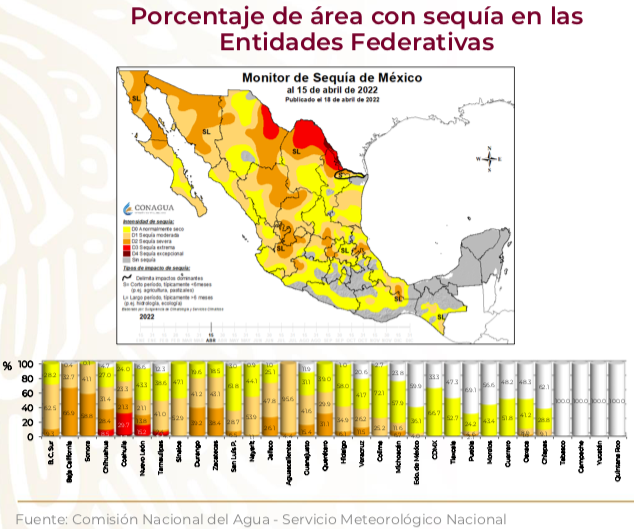 De acuerdo con el resúmen mensual de temperatura elaborado por Conagua, durante el mes de marzo de 2022, nuestra entidad fue la tercera a nivel nacional con mayor incremento en la temperatura, comparado con el mes anterior, con un aumento de 5.8 grados centígrados, solo por debajo de Tamaulipas (+5.9º C.) y Nuevo León (+6.1º C.).De igual forma, este fenómeno ambiental está alterando significativamente los niveles de precipitaciones que se percibían en la entidad. Si comparamos los valores en milímetros de lluvia en Coahuila, podemos observar una reducción en los primeros tres meses de este año, en relación con los años anteriores:Lo anterior ha incidido en el promedio de almacenamiento de nuestras presas, cuyos niveles se ubican hoy en día en su punto más crítico desde 2006, con solo el 11.53% del nivel del agua.En ese marco, el sector agrícola y ganadero ha sido uno de los más afectados. Respecto a ello, la Organización de las Naciones Unidas (ONU) ha revelado que los rendimientos de los cultivos globales podrían disminuir cerca del 30 por ciento debido al cambio climático, mientras que la demanda de alimento aumentará un 50 por ciento en próximas décadas.En ese sentido, diversos medios de comunicación han informado las condiciones a las que se está enfrentando la gente del campo, quienes además tienen que lidiar con los altos costos de insumos, siendo el fertilizando uno de los que más impactan sus finanzas. Es importante mencionar que Coahuila y sus productores no son considerados actualmente dentro del programa de fertilizantes que tiene la federación. Derivado de ello, muchos productores coahuilenses se han visto en la necesidad de deshacerse de su ganado debido a la falta de agua, en tanto que entre el 10 y el 15 por ciento del ganado ha muerto a falta de lluvias.Ante esta situación y frente a los recortes federales, el gobierno de Coahuila que dirige Miguel Ángel Riquelme Solís, ha implementado acciones junto con los municipios, para respaldar a los productores, como lo es el programa de suplemento alimenticio.Otro ejemplo de la articulación interinstitucional es la instalación del Consejo Agroalimentario de Coahuila, en el que participan representantes de asociaciones, cámaras, universidades, pequeños productores y ejidatarios de la entidad, a fin de mejorar la calidad y el valor nutritivo de los distintos artículos agrícolas o derivados de la ganadería generados en Coahuila.Sin embargo, las condiciones preponderantes en el territorio demandan una acción integral por parte de todos los niveles de gobierno, siendo fundamental conjuntar esfuerzos con las instancias federales, como lo es la Secretaría de Agricultura y Desarrollo Rural”.TERCERO. – Que una vez analizado el contenido de la proposición con punto de acuerdo que da razón al presente instrumento, esta dictaminadora ve la necesidad de precisar algunos puntos importantes en el tema.Los integrantes de la Comisión de Desarrollo Rural determinamos que es procedente que se le dé seguimiento al presente exhorto de tal forma como se menciona en el punto de acuerdo, ya que el estado de Coahuila esta presentando diversos problemas de sequía que están afectando directamente a los Coahuilenses y en especial a los ciudadanos que realizan labores en el campo.Es cierto que la temperatura de nuestro país ha ido incrementando con el paso de los años y esto se ha debido al calentamiento del planeta. México se ha posicionado como el país que más gravantemente está siendo impactado por la alza en temperaturas del mundo, de tal forma que la temperatura de nuestro país se ha incrementado en 1.4 grados en el año 2020 en comparación con los 0.98 grados que reporta el resto del planeta y todo a causa del calentamiento global antropogénico que está afectando el volumen de lluvias en distintas regiones de la República. La Comisión Nacional del Agua (Conagua) reportó que el 46.01 por ciento del territorio mexicano padece de sequía entre moderada y excepcional. Los estados del norte son los más afectados por este fenómeno y estadísticamente los estados del país que más la padecen son: Durango, Chihuahua y Coahuila. El estado de Coahuila ocupa de los 3  primeros lugares en sequia dentro del país y en el mes de marzo del presente año nuestro estado fue considerado el más afectado por la falta de agua, reportando el 71.2 por ciento de su territorio en condiciones moderadas, severas, extremas y excepcionales, con 31.8 por ciento de sequía extrema y 27 por ciento del territorio con sequia severa, de acuerdo con el Monitor de Sequía del Servicio Meteorológico Nacional. De los 38  municipios que integran nuestro estado, 32 de ellos presentan condiciones severas, extremas y excepcionales por falta de agua, de las regiones que hoy en día sufren una mayor afectación son: la región norte que comprende los municipios de Allende, Guerrero, Hidalgo, Acuña, Jiménez, Morelos, Nava, Piedras Negras, Villa Unión y Zaragoza; la región centro que abarca  los municipios de Abasolo, Candela, Castaños, Cuatro Ciénegas, Escobedo, Frontera, Lamadrid, Monclova, Nadadores, Ocampo, Sacramento, San Buenaventura y Sierra Mojada y la región laguna que corresponde a los municipios de Francisco I. Madero, Matamoros, San Pedro, Torreón y Viesca.En el año anterior nuestro estado cerró como el segundo año con menos lluvias en la última década en Coahuila de acuerdo con la medición anual de CONAGUA. No se cuenta con la suficiente lluvia para abastecerse el agua de las presas que tenemos en Coahuila. Tres de las cinco presas más grandes del estado reportaron bajos niveles de agua, la presa Amistad presento un 15 por ciento de embalse, la presa la Fragua un 29 por ciento y la presa Venustiano Carranza un 14 por ciento, cuyo contenido es destinado principalmente a la agricultura que sirve de insumo para ganaderos y lecheros. Sumando a todo lo anterior nuestro estado se ha visto directamente afectado por los recortes presupuestales de sus programas federales como lo son: los programas convenidos para el desarrollo rural y del campo por la Secretaria de Agricultura y Desarrollo Rural (SADER), que para el año 2018 se contaba con un recurso de $197.7 millones de pesos, e iniciada la actual administración, paso a disminuirse en un 75% quedando para el año anterior en $61.5 millones de pesos.Además del programa citado, otros de los principales programas que mayormente fueron afectados encontramos los siguientes:Programa de Concurrencia con Entidades Federativas, de $93.3 MDP en 2018, a $0 pesos en 2020 y 2021. (Este era de los más importantes, pues fungía como una base de aportación tripartita entre el Estado, la Federación y los Municipios, en coordinación con los productores, para la obtención de maquinaria, equipo, infraestructura, etc.)Igualmente, el Programa de Extensionismo, que paso de tener $14.2 MDP en 2018, a $0 pesos actualmente.Mismo caso para el Programa de Infraestructura Productiva para el Aprovechamiento Sustentable del Suelo y Agua, que borro los $13 MDP que, recibida en 2018, para quedar en $0 pesos hoy en día.Por otra parte, en cuanto a los programas convenidos por la Comisión Nacional del Agua (CONAGUA) para este mismo rubro, pasamos de contar con $49.7 MDP en 2019 a tan solo $34.9 para el año anterior.Con lo anteriormente manifestado se puede dar por hecho que el Gobierno Federal se ha ido olvidando de nuestras comunidades campesinas, pues el apoyo a este sector cada vez es menos visible. Lamentablemente las comunidades campesinas no solo tienen que lidiar con los recortes presupuestales sino que además tienen que luchar contra las inclemencias naturales del lugar donde viven o trabajan. Es necesario que nuestro Gobierno Federal establezca nuevos programas o en su caso fortalezca los que ya se encuentran implementados para así apoyar a este sector de la población.  Es imprescindible que se nos dé una respuesta inmediata a esta problemática que día con día nos ocasiona daños no solo económicos, sino que también ambientales y sociales como lo es la perdida de  producción agrícola, pecuaria; el desempleo; y entre otras que afecta directamente a las familias coahuilenses. El escenario que se plantea para un futuro si no se da una respuesta por parte del Gobierno Federal sería debastador para nuestra comunidad rural, puesto que el fenómeno es capaz de perturbar drásticamente las actividades humanas, el desarrollo social y el ambiente. El día de hoy estamos a tiempo de prevenir y atender nuevamente los estragos del clima en nuestra gente del campo, y no cesaremos hasta que obtengan el aprecio y cuidado que los mismos merecen.Por lo anteriormente expuesto, los integrantes de la Comisión de Desarrollo Rural de la Sexagésima Segunda Legislatura del Congreso del Estado Independiente, Libre y Soberano de Coahuila de Zaragoza,  sometemos a la consideración del pleno el siguiente:PUNTO DE ACUERDOÚNICO.- SE EXHORTA RESPETUOSAMENTE AL TITULAR DE LA SECRETARÍA DE AGRICULTURA Y DESARROLLO RURAL DEL GOBIERNO FEDERAL, A FIN DE QUE IMPLEMENTE O, EN SU CASO, REFUERCE LOS PROGRAMAS Y ACCIONES QUE PREVENGAN Y MITIGUEN LOS EFECTOS NEGATIVOS DE LA SEQUÍA EN FAVOR DE LOS PRODUCTORES, CAMPESINOS Y GANADEROS DEL ESTADO DE COAHUILA DE ZARAGOZA.Así lo acuerdan las y los Diputados integrantes de la Comisión de Desarrollo Rural de la Sexagésima Segunda Legislatura del Congreso del Estado Independiente, Libre y Soberano de Coahuila de Zaragoza. En la Ciudad de Saltillo, Coahuila de Zaragoza, a 30 de mayo de 2022.POR LA COMISIÓN DE DESARROLLO RURAL:DICTÁMEN DE LA COMISIÓN DE ASUNTOS MUNICIPALES Y ZONAS METROPOLITANAS DE LA SEXAGÉSIMA SEGUNDA LEGISLATURA DEL CONGRESO DEL ESTADO INDEPENDIENTE, LIBRE Y SOBERANO DE COAHUILA DE ZARAGOZA, RELATIVO A LA PROPOSICIÓN CON PUNTO DE ACUERDO QUE PRESENTA LA DIPUTADA OLIVIA MARTINEZ LEYVA, CONJUNTAMENTE CON LAS DIPUTADAS Y DIPUTADOS INTEGRANTES DEL GRUPO PARLAMENTARIO “MIGUEL RAMOS ARIZPE” DEL PARTIDO REVOLUCIONARIO INSTITUCIONAL, CON EL OBJETO DE “EXHORTAR A LOS 38 MUNICIPIOS DE COAHUILA PARA QUE INTENSIFIQUEN LAS MEDIDAS DE VIGILANCIA O EN SU CASO REGULEN LA OBLIGATORIEDAD DEL USO DE AGUA RECICLADA EN ESTABLECIMIENTOS DE AUTOLAVADO”. R E S U L T A N D OPRIMERO.-  Que en la Novena Sesión del Primer Periodo de la Diputación ordinaria, correspondiente al Segundo Año de Ejercicio Constitucional de la Sexagésima Segunda Legislatura, celebrada en fecha 27 de abril de 2022, se acordó turnar a la Comisión de Asuntos Municipales y Zonas Metropolitanas, proposición con punto de acuerdo que presenta la Diputada Olivia Martínez Leyva, conjuntamente con las diputadas y diputados integrantes del Grupo Parlamentario “Miguel Ramos Arizpe” del Partido Revolucionario Institucional, con el objeto de “exhortar a los 38 municipios el estado de Coahuila para que intensifiquen las medidas de vigilancia o en su caso regulen  la obligatoriedad del uso de agua reciclada en establecimientos de auto lavado”.SEGUNDO.- Que por acuerdo del Presidente de la Mesa Directiva, la Oficialía Mayor de este H. Congreso del Estado turnó a la Comisión de Asuntos Municipales y Zonas Metropolitanas, la Proposición con Punto de Acuerdo a que se ha hecho referencia, para efectos de estudio y posterior dictamen, yC O N S I D E R A N D OPRIMERO.- Que la Comisión de Asuntos Municipales y Zonas Metropolitanas es competente para emitir el presente dictamen, con fundamento en los artículos 102, 116 y 117 y demás relativos de la Ley Orgánica del Congreso del Estado Independiente, Libre y Soberano de Coahuila de Zaragoza. SEGUNDO.- Que la Proposición con punto de acuerdo planteada por la diputada Olivia Martínez Leyva, conjuntamente con las diputadas y diputados miembros del grupo parlamentario “Miguel Ramos Arizpe” del Partido Revolucionario Institucional, se basa en las siguientes:CONSIDERACIONESEs bien sabido que la población en Coahuila va en crecimiento, y con eso de igual manera ha aumentado de forma considerable el parque vehicular registrado para la Entidad.Derivado del aumento de vehículos por familia, es que la demanda de los negocios denominados como autolavado han ido tomando mayor importancia dentro del sector comercial, ya que estos brindan múltiples servicios que van desde un lavado de auto hasta el completo embellecimiento del vehículo.Para que estos negocios cumplan con sus funciones, es necesario que los establecimientos tengan un fácil e ilimitado acceso al agua, logrando consumir un aproximado entre 50 y 130 litros del vital líquido por cada vehículo que acude a estos establecimientos.Derivado de esto y sumado al constante desecho de productos de limpieza en el agua, es que estos negocios si bien potencializan la economía local, también representan un riesgo ambiental para las y los ciudadanos, especialmente ente (SIC) en aquellas entidades que en las que sufrimos de sequía y sequía extrema como lo es Coahuila.Para el mes de abril, comenzamos en gran parte del territorio Nacional con temperaturas cálidas que en ocasiones arrecian hasta los más de 40 grados centígrados en algunas regiones del país.En más de 10 entidades, a inicios de este mes y de conformidad con la Comisión Nacional de Agua, se ha percibido olas de calor, mismas que se han extendido hasta por más de ocho días, intensificando la sequía y los incendios forestales que se han suscitado a raíz del aumento considerable de la temperatura.Los Estados del norte, como lo son Aguascalientes, Baja California, Chihuahua, Coahuila, Nuevo León y Durango han tenido un registro de temperaturas que supera los 35 grados centígrados, agravando esto la poca expectativa de precipitaciones que pudieran hacerle frente a la sequía.Rafael Trejo Vázquez, subgerente de Pronóstico Meteorológico de la Coordinación General del SMN externo que “Las lluvias que se espera para la siguiente semana se presentarán principalmente sobre los Estados del oriente, sureste y la península de Yucatán, y serán generados por el paso de un sistema frontal. Para los Estados del noreste del país, no se prevén lluvias significativas”.En los primeros meses del año fue emitida una Declaración de Emergencia por sequía para algunos Estados del norte de México, tema de gran relevancia, ya que la Comisión Nacional del Agua (CONAGUA) carece de presencia real en gran parte de las localidades para resolver los problemas de acceso, infraestructura y distribución.De conformidad con el último reporte emitido por el Monitor de Sequía en México, al 15 de febrero del 2022, indicó que existen 1,196 municipios, de  2,463, entre las catalogados dentro de las categorías de anormalmente seco hasta sequía extrema.El Estado de Coahuila es otra entidad afectada, ya que reporta con un 2 por ciento de su territorio con sequía extrema, 12% severa, 21% con moderada y 38% como anormalmente seco.Derivado de lo anterior, la sequía se agudizó en Coahuila durante los primeros dos meses del año y cerró febrero con 21 de los 38 municipios en condiciones severas o extremas en el norte, además de niveles moderados y anormales que se extienden por toda la Entidad.De conformidad con del último reporte realizado por el Monitor de Sequía del Servicio Meteorológico Nacional (SMN), las principales afectaciones registradas durante los primeros meses del año en la Entidad, se reportan en las regiones Fronteriza o Norte, en los municipios de Piedras Negras, Acuña, Nava, Guerrero, Hidalgo, Villa Unión y Zaragoza, donde se alcanzó el nivel de sequía extrema.Aunado a lo anterior, la sequía severa abarcó 12 municipios: Sabinas, San Juan de Sabinas y Progreso, en la región Carbonífera, así como Ocampo, San Buenaventura, Nadadores, Lamadrid, Escobedo y Cuatrociénegas, en la región Centro-Desierto; asimismo Allende, Morelos y Jiménez.Abasolo, Candela, Castaños, Frontera, Monclova, Sacramento y Sierra Mojada, también en la región Centro-Desierto, presentaron sequía moderada.Por otro lado, el Sureste y la Laguna de Coahuila se encontraron anormalmente secas, incluyendo Saltillo, Arteaga, Ramos Arizpe, General Cepeda y Parras, así como Torreón, Matamoros, San Pedro, Francisco I. Madero y Viesca.Las precipitaciones registradas en los últimos meses, así como durante el 2021 no fueron suficientes para abastecer el agua tres de las principales presas de Coahuila, siendo estas la presa La Amistad en Acuña, misma que comparte su embalse con Estados Unidos y destina más cantidad de líquido a Tamaulipas, La Fragua en Jiménez y la Venustiano Carranza en Juárez.Las presas mencionadas, de conformidad con los datos de la Comisión Nacional del Agua (CONAGUA) han presentaron niveles críticos de 15 por ciento de embalse en La Amistad, 29 por ciento en La Fragua y 14 por ciento en la Venustiano Carranza.Sumando a esta fuerte sequía por la que atraviesa nuestro estado, y el incremento de los negocios que se dedican al lavado de carros, como lo cite al inicio de nuestro documento, es que ambos sucesos están representando un impacto ambiental considerable en el tema, además del importante consumo de agua, pueden generar una contaminación al verter de manera directa a la red de drenaje productos de limpieza como pinturas, aceites, gasolina o metales pesados.Como se mencionó anteriormente, el incremento de este tipo de giros comerciales, sumado a la crisis de sequía y calor extremo por el que atraviesa gran parte del Norte de México, nos orilla a plantear otras medidas para la correcta utilización del vital líquido, siendo que es de principal relevancia garantizar el abasto de este a todas y todos los habitantes de la Entidad.El artículo 2 de la Ley de Aguas vigente en Coahuila establece que “La prestación de los servicios de agua potable, drenaje, alcantarillado, tratamiento, reuso y disposición de aguas residuales, estarán a cargo de los municipios de la entidad, quienes podrán prestarlo en forma individual, coordinada o asociada entre ellos conforme lo disponga esta ley y demás disposiciones aplicables.”De igual forma, el artículo 182 del Código Municipal establece que “los ayuntamientos podrán expedir y promulgar, entre otros los reglamentos que tiendan a asegurar la creación, funcionamiento y prestación de los servicios públicos municipales y, en general los que corresponden al Ayuntamiento por no estar expresamente atribuidos a la Federación o al Estado”, dentro de los que me gustaría resaltar lo concerniente a agua potable y ecología.Es fundamental, especialmente para las Entidades del norte del País, que demos comienzo con todas las acciones posibles que garanticen un correcto uso y reuso del agua, ya que solo de esta forma lograremos una distribución del agua para todas las familias de Coahuila.TERCERO.- Que el objeto de la proposición con punto de acuerdo planteada por la diputada Olivia Martínez Leyva, conjuntamente con las diputadas y diputados miembros del grupo parlamentario “Miguel Ramos Arizpe”, del Partido Revolucionario Institucional, consiste en: ÚNICO. - “EXHORTAR A LOS 38 MUNICIPIOS DE COAHUILA PARA QUE INTENSIFIQUEN LAS MEDIDAS DE VIGILANCIA O EN SU CASO REGULEN LA OBLIGATORIEDAD DEL USO DE AGUA RECICLADA EN ESTABLECIMIENTOS DE AUTOLAVADO”.Los integrantes de la Comisión de Asuntos Municipales y Zonas Metropolitanas, analizamos cuidadosamente los considerandos y revisando el sentido de la propuesta, encontrando lo siguiente:Coahuila ha presentado a lo largo de lo que va del año un incremento importante en la escases de agua. Recordemos que nuestro estado tiene un sector agropecuario importante del cual se deriva una actividad económica significativa para la entidad. Según el último reporte de la Comisión Nacional del Agua, si bien durante la segunda quincena del presente mes de mayo se han observado lluvias por arriba del promedio en el noreste del país, estas no han sido suficientes para eliminar a Coahuila dentro de las primeras cinco entidades del país con más porcentaje de área con sequía.Por otro lado, se tiene que tomar en consideración el porcentaje de agua renovable que Coahuila presenta anualmente y según un estudio del INEGI de 2019, nuestra entidad recibe apenas el 9% de agua renovable, en conjunto con otros estados del norte, entendiendo por esta a la cantidad máxima de agua que es factible explotar anualmente en un país sin alterar el ecosistema y que se renueva por medio de la lluvia. Aunado a esto, en Coahuila se han presentado recientemente una serie de incendios forestales que han tenido impacto en los bosques y sierras de la entidad con resultados deplorables ya que, en dos semanas, 11 incendios forestales consumieron en Coahuila más de mil 350 hectáreas de bosque, matorral y pastizal. En lo que va del año, el fuego acabó con dos mil 600 hectáreas, en 24 eventos.Ahora bien, es cierto que a nivel nacional se ha presentado un aumento en el parque vehicular, contabilizando en el 2020 un total de 50 millones 347 mil 569 vehículos de motor registrados en circulación en todo el país. Por lo que hace a nuestra entidad, Coahuila fue el sexto estado del país con el mayor aumento de parque vehicular entre 2018 y 2020, de acuerdo con las Estadísticas de Vehículos de Motor Registrados del INEGI, con un millón 005 mil 474.Estas cifras ponen a consideración el aumento en proporción de los servicios que ofrecen los lavados de auto. De acuerdo con el Directorio Estadístico Nacional de Unidades Económicas (DENUE) de INEGI, revelan que al segundo semestre de 2015, existían 23,851 unidades económicas en México para el servicio de lavado y lubricado de automóviles y camiones, de los que 504 estarían ubicados en nuestro territorio. 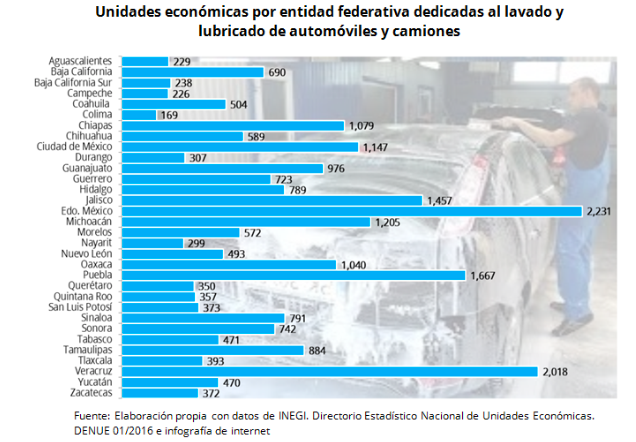 Asimismo, del total de vehículos actuales (50 millones) 97.5% son de propiedad particular, por tanto el número de clientes potenciales para los establecimientos dedicados al lavado de autos es considerable.Si bien cada establecimiento tiene un sistema de limpieza definido, todos tienen un factor en común: el uso de agua. Los autos pueden llevar muchos tipos de mugre. Después de lavar un auto, se mezcla aceite y grasa con el agua, creando una composición contaminante. Además, el detergente para lavarlo puede envenenar a los peces si el agua alcanza el océano. De igual forma los restos de tierra que se desprenden del auto pueden tapar fácilmente las alcantarillas. Los equipos de aguas residuales deben tratar el agua sucia antes de trasladarla al alcantarillado.En este sentido, si bien la Norma Oficial Mexicana 002-Ecol-1996 establece los límites permisibles de contaminantes en las descargas de aguas residuales a los sistemas de alcantarillado urbano o municipal con el fin de prevenir y controlar la contaminación de las aguas y bienes nacionales, así como proteger la infraestructura de dichos sistemas, es importante reforzar las medidas de vigilancia por parte de los gobiernos municipales para evitar se viertan contaminantes, así como se fomente el uso de agua reciclada y reutilizada.Inicativas similares se han implementado en otras entidades, como lo es la Ciudad de México (antes Distrito Federal), en el que se impulsó por mandato de ley, incluir las tecnologías de reciclado y reutilización de agua en los negocios dedicados al lavado de vehículos.Considerando lo anterior, es que las y los integrantes de esta comisión coincidimos en lo relevante que se vuelve en estos momentos el cuidado al medio ambiente y sus recursos naturales específicamente del agua.Por lo anteriormente expuesto y con fundamento en los artículos 102, 116 y 117 y demás relativos de la Ley Orgánica del Congreso del Estado Independiente, Libre y Soberano de Coahuila de Zaragoza, esta Comisión es competente para emitir el presente:DICTÁMEN CON PUNTO DE ACUERDOÚNICO.- SE EXHORTA A LOS 38 MUNICIPIOS DE COAHUILA PARA QUE INTENSIFIQUEN LAS MEDIDAS DE VIGILANCIA O EN SU CASO REGULEN LA OBLIGATORIEDAD DEL USO DE AGUA RECICLADA EN ESTABLECIMIENTOS DE AUTOLAVADO.Así lo acuerdan los Diputados integrantes de la Comisión de Asuntos Municipales y Zonas Metropolitanas de la Sexagésima Segunda Legislatura del Congreso del Estado, Independiente, Libre y Soberano de Coahuila de Zaragoza, Dip. Raúl Onofre Contreras (Coordinador) Dip. María Eugenia Guadalupe Calderón Amezcua (Secretaria) Dip. Edna Ileana Dávalos Elizondo; Dip. Yolanda Elizondo Maltos; Dip. Rodolfo Gerardo Walss Aurioles, en la ciudad de Saltillo, Coahuila de Zaragoza, a 30 de mayo de 2022.COMISIÓN DE ASUNTOS MUNICIPALES Y ZONAS METROPOLITANASNOMBRE Y FIRMAVOTOVOTOVOTORESERVA DE ARTÍCULOSRESERVA DE ARTÍCULOSDIP. RICARDO LÓPEZ CAMPOS(COORDINADOR)A FAVOREN CONTRAABSTENCIÓNSICUALESDIP. RICARDO LÓPEZ CAMPOS(COORDINADOR)√DIP. LUZ ELENA GUADALUPE MORALES NÚÑEZ(SECRETARIA)A FAVOREN CONTRAABSTENCIÓNSICUALESDIP. LUZ ELENA GUADALUPE MORALES NÚÑEZ(SECRETARIA)√DIP. OLIVIA MARTÍNEZ LEYVAA FAVOREN CONTRAABSTENCIÓNSICUALESDIP. OLIVIA MARTÍNEZ LEYVA√DIP. MARÍA GUADALUPE OYERVIDES VALDEZA FAVOREN CONTRAABSTENCIÓNSICUALESDIP. MARÍA GUADALUPE OYERVIDES VALDEZ√DIP. MARÍA BÁRBARA CEPEDA BOEHRINGERA FAVOREN CONTRAABSTENCIÓNSICUALESDIP. MARÍA BÁRBARA CEPEDA BOEHRINGER√DIP. RODOLFO GERARDO WALSS AURIOLESA FAVOREN CONTRAABSTENCIÓNSICUALESDIP. RODOLFO GERARDO WALSS AURIOLES√DIP. YOLANDA ELIZONDO MALTOSA FAVOREN CONTRAABSTENCIÓNSICUALESDIP. YOLANDA ELIZONDO MALTOS√DIP. CLAUDIA ELVIRA RODRÍGUEZ MÁRQUEZA FAVOREN CONTRAABSTENCIÓNSICUALESDIP. CLAUDIA ELVIRA RODRÍGUEZ MÁRQUEZ√DIP. LIZBETH OGAZÓN NAVAA FAVOREN CONTRAABSTENCIÓNSICUALESDIP. LIZBETH OGAZÓN NAVA√NOMBRE Y FIRMAVOTOVOTOVOTORESERVA DE ARTÍCULOSRESERVA DE ARTÍCULOSDIP. RICARDO LÓPEZ CAMPOS(COORDINADOR)A FAVOREN CONTRAABSTENCIÓNSICUALESDIP. RICARDO LÓPEZ CAMPOS(COORDINADOR)√DIP. LUZ ELENA GUADALUPE MORALES NÚÑEZ(SECRETARIA)A FAVOREN CONTRAABSTENCIÓNSICUALESDIP. LUZ ELENA GUADALUPE MORALES NÚÑEZ(SECRETARIA)√DIP. OLIVIA MARTÍNEZ LEYVAA FAVOREN CONTRAABSTENCIÓNSICUALESDIP. OLIVIA MARTÍNEZ LEYVA√DIP. MARÍA GUADALUPE OYERVIDES VALDEZA FAVOREN CONTRAABSTENCIÓNSICUALESDIP. MARÍA GUADALUPE OYERVIDES VALDEZ√DIP. MARÍA BÁRBARA CEPEDA BOEHRINGERA FAVOREN CONTRAABSTENCIÓNSICUALESDIP. MARÍA BÁRBARA CEPEDA BOEHRINGER√DIP. RODOLFO GERARDO WALSS AURIOLESA FAVOREN CONTRAABSTENCIÓNSICUALESDIP. RODOLFO GERARDO WALSS AURIOLES√DIP. YOLANDA ELIZONDO MALTOSA FAVOREN CONTRAABSTENCIÓNSICUALESDIP. YOLANDA ELIZONDO MALTOS√DIP. CLAUDIA ELVIRA RODRÍGUEZ MÁRQUEZA FAVOREN CONTRAABSTENCIÓNSICUALESDIP. CLAUDIA ELVIRA RODRÍGUEZ MÁRQUEZ√DIP. LIZBETH OGAZÓN NAVAA FAVOREN CONTRAABSTENCIÓNSICUALESDIP. LIZBETH OGAZÓN NAVA√NOMBRE Y FIRMAVOTOVOTOVOTORESERVA DE ARTÍCULOSRESERVA DE ARTÍCULOSDIP. CLAUDIA ELVIRA RODRÍGUEZ MÁRQUEZ (COORDINADORA)A FAVOREN CONTRAABSTENCIÓNSICUALESDIP. CLAUDIA ELVIRA RODRÍGUEZ MÁRQUEZ (COORDINADORA)√DIP. OLIVIA MARTÍNEZ LEYVA(SECRETARIA)A FAVOREN CONTRAABSTENCIÓNSICUALESDIP. OLIVIA MARTÍNEZ LEYVA(SECRETARIA)√DIP. JESÚS MARÍA MONTEMAYOR GARZAA FAVOREN CONTRAABSTENCIÓNSICUALESDIP. JESÚS MARÍA MONTEMAYOR GARZA√DIP. ÁLVARO MOREIRA VALDÉS
A FAVOREN CONTRAABSTENCIÓNSICUALESDIP. ÁLVARO MOREIRA VALDÉS
√DIP. MARIO CEPEDA RAMÍREZ
A FAVOREN CONTRAABSTENCIÓNSICUALESDIP. MARIO CEPEDA RAMÍREZ
DIP. MAYRA LUCILA VALDÉS GONZÁLEZA FAVOREN CONTRAABSTENCIÓNSICUALESDIP. MAYRA LUCILA VALDÉS GONZÁLEZ√DIP. TERESA DE JESÚS MERAZ GARCÍAA FAVOREN CONTRAABSTENCIÓNSICUALESDIP. TERESA DE JESÚS MERAZ GARCÍA√NOMBRE Y FIRMAVOTOVOTOVOTORESERVA DE ARTÍCULOSRESERVA DE ARTÍCULOSDIP. RICARDO LÓPEZ CAMPOS(COORDINADOR)A FAVOREN CONTRAABSTENCIÓNSICUALESDIP. RICARDO LÓPEZ CAMPOS(COORDINADOR)√DIP. LUZ ELENA GUADALUPE MORALES NÚÑEZ(SECRETARIA)A FAVOREN CONTRAABSTENCIÓNSICUALESDIP. LUZ ELENA GUADALUPE MORALES NÚÑEZ(SECRETARIA)√DIP. OLIVIA MARTÍNEZ LEYVAA FAVOREN CONTRAABSTENCIÓNSICUALESDIP. OLIVIA MARTÍNEZ LEYVA√DIP. MARÍA GUADALUPE OYERVIDES VALDEZA FAVOREN CONTRAABSTENCIÓNSICUALESDIP. MARÍA GUADALUPE OYERVIDES VALDEZ√DIP. MARÍA BÁRBARA CEPEDA BOEHRINGERA FAVOREN CONTRAABSTENCIÓNSICUALESDIP. MARÍA BÁRBARA CEPEDA BOEHRINGER√DIP. RODOLFO GERARDO WALSS AURIOLESA FAVOREN CONTRAABSTENCIÓNSICUALESDIP. RODOLFO GERARDO WALSS AURIOLES√DIP. YOLANDA ELIZONDO MALTOSA FAVOREN CONTRAABSTENCIÓNSICUALESDIP. YOLANDA ELIZONDO MALTOS√DIP. CLAUDIA ELVIRA RODRÍGUEZ MÁRQUEZA FAVOREN CONTRAABSTENCIÓNSICUALESDIP. CLAUDIA ELVIRA RODRÍGUEZ MÁRQUEZ√DIP. LIZBETH OGAZÓN NAVAA FAVOREN CONTRAABSTENCIÓNSICUALESDIP. LIZBETH OGAZÓN NAVA√NOMBRE Y FIRMAVOTOVOTOVOTORESERVA DE ARTÍCULOSRESERVA DE ARTÍCULOSDIP. LIZBETH OGAZÓN NAVA(COORDINADORA)A FAVOREN CONTRAABSTENCIÓNSICUALESDIP. LIZBETH OGAZÓN NAVA(COORDINADORA)DIP. MARÍA BÁRBARA CEPEDA BOEHRINGER(SECRETARIA)A FAVOREN CONTRAABSTENCIÓNSICUALESDIP. MARÍA BÁRBARA CEPEDA BOEHRINGER(SECRETARIA)DIP. JESÚS MARÍA MONTEMAYOR GARZAA FAVOREN CONTRAABSTENCIÓNSICUALESDIP. JESÚS MARÍA MONTEMAYOR GARZADIP. MARÍA ESPERANZA CHAPA GARCÍAA FAVOREN CONTRAABSTENCIÓNSICUALESDIP. MARÍA ESPERANZA CHAPA GARCÍADIP. MAYRA LUCILA VALDÉS GONZÁLEZA FAVOREN CONTRAABSTENCIÓNSICUALESDIP. MAYRA LUCILA VALDÉS GONZÁLEZNOMBRE Y FIRMAVOTOVOTOVOTORESERVA DE ARTÍCULOSRESERVA DE ARTÍCULOSDIP. RICARDO LÓPEZ CAMPOS(COORDINADOR)A FAVOREN CONTRAABSTENCIÓNSICUALESDIP. RICARDO LÓPEZ CAMPOS(COORDINADOR)√DIP. LUZ ELENA GUADALUPE MORALES NÚÑEZ(SECRETARIA)A FAVOREN CONTRAABSTENCIÓNSICUALESDIP. LUZ ELENA GUADALUPE MORALES NÚÑEZ(SECRETARIA)√DIP. OLIVIA MARTÍNEZ LEYVAA FAVOREN CONTRAABSTENCIÓNSICUALESDIP. OLIVIA MARTÍNEZ LEYVA√DIP. MARÍA GUADALUPE OYERVIDES VALDEZA FAVOREN CONTRAABSTENCIÓNSICUALESDIP. MARÍA GUADALUPE OYERVIDES VALDEZ√DIP. MARÍA BÁRBARA CEPEDA BOEHRINGERA FAVOREN CONTRAABSTENCIÓNSICUALESDIP. MARÍA BÁRBARA CEPEDA BOEHRINGER√DIP. RODOLFO GERARDO WALSS AURIOLESA FAVOREN CONTRAABSTENCIÓNSICUALESDIP. RODOLFO GERARDO WALSS AURIOLES√DIP. YOLANDA ELIZONDO MALTOSA FAVOREN CONTRAABSTENCIÓNSICUALESDIP. YOLANDA ELIZONDO MALTOS√DIP. CLAUDIA ELVIRA RODRÍGUEZ MÁRQUEZA FAVOREN CONTRAABSTENCIÓNSICUALESDIP. CLAUDIA ELVIRA RODRÍGUEZ MÁRQUEZ√DIP. LIZBETH OGAZÓN NAVAA FAVOREN CONTRAABSTENCIÓNSICUALESDIP. LIZBETH OGAZÓN NAVA√NOMBRE Y FIRMAVOTOVOTOVOTOA FAVOREN CONTRAABSTENCIONDIP. MARÍA EUGENIA GUADALUPE CALDERÓN AMEZCUA(COORDINADORA)DIP.  MARTHA LOERA ARÁMBULA(SECRETARIA)DIP. ÁLVARO MOREIRA VALDÉSDIP. MARIO CEPEDA RAMÍREZDIP. MAYRA LUCILA VALDÉS GÓNZALEZDIP. LAURA FRANCISCA AGUILAR TABARESNOMBRE Y FIRMAVOTOVOTOVOTOA FAVOREN CONTRAABSTENCIONDIP. MARÍA EUGENIA GUADALUPE CALDERÓN AMEZCUA(COORDINADORA)DIP.  MARTHA LOERA ARÁMBULA(SECRETARIA)DIP. ÁLVARO MOREIRA VALDÉSDIP. MARIO CEPEDA RAMÍREZDIP. MAYRA LUCILA VALDÉS GÓNZALEZDIP. LAURA FRANCISCA AGUILAR TABARESMes202220212020Enero2.63.511.3Febrero1.34.62.8Marzo0.10.221.6NOMBRE Y FIRMAVOTOVOTOVOTOA FAVOREN CONTRAABSTENCIÓNDIP. JORGE ANTONIO ABDALA SERNA(COORDINADOR)XDIP. TERESA DE JESÚS MERAZ GARCÍA.(SECRETARIA)XDIP. RAÚL ONOFRE CONTRERAS.XDIP. ÁLVARO MOREIRA VALDÉS.XDIP. RICARDO LÓPEZ CAMPOS.XNOMBRE Y FIRMAVOTOVOTOVOTORESERVA DE ARTÍCULORESERVA DE ARTÍCULODIP. RAÚL ONOFRE CONTRERAS (COORDINADOR)A FAVOREN CONTRAABSTENCIÓNSICUALDIP. RAÚL ONOFRE CONTRERAS (COORDINADOR)XDIP. MARÍA EUGENIA GUADALUPE CALDERÓN AMEZCUA (SECRETARIA)A FAVOREN CONTRAABSTENCIÓNSICUALDIP. MARÍA EUGENIA GUADALUPE CALDERÓN AMEZCUA (SECRETARIA)XDIP. EDNA ILEANA DÁVALOS ELIZONDO A FAVOREN CONTRAABSTENCIÓNSICUALDIP. EDNA ILEANA DÁVALOS ELIZONDO XDIP. YOLANDA ELIZONDO MALTOS A FAVOREN CONTRAABSTENCIÓNSICUALDIP. YOLANDA ELIZONDO MALTOS XDIP. RODOLFO GERARDO WALSS AURIOLESA FAVOREN CONTRAABSTENCIÓNSICUALDIP. RODOLFO GERARDO WALSS AURIOLESX